CONSTITUCION POLITICA DE LOS ESTADOS UNIDOS MEXICANOSEl C. Primer Jefe del Ejército Constitucionalista,encargado del Poder Ejecutivo de la Nación, con esta fechase ha servido dirigirme el siguiente decreto:VENUSTIANO CARRANZA, Primer Jefe del EjércitoConstitucionalista, encargado del Poder Ejecutivo de losEstados Unidos Mexicanos, hago saber:Que el Congreso Constituyente reunido en esta ciudad el1o. de diciembre de 1916, en virtud del decreto deconvocatoria de 19 de septiembre del mismo año, expedidopor la Primera Jefatura, de conformidad con lo prevenido enel artículo 4o. de las modificaciones que el 14 del citadomes se hicieron al decreto del 12 de diciembre de 1914,dado en la H. Veracruz, adicionando el Plan de Guadalupeel día 26 de marzo de 1913, ha tenido a bien expedir lasiguiente:CONSTITUCION POLITICA DE LOS ESTADOS UNIDOS MEXICANOS QUE REFORMA LA DE 5 DE FEBRERO DEL 1857.TÍTULO PRIMEROCAPÍTULO I.DE LAS GARANTÍAS INDIVIDUALESArtículo 1.- En los Estados Unidos Mexicanos todo individuo gozará de las garantías que otorga esta Constitución, las cuales no podrán restringirse, ni suspenderse, sino en los casos y con las condiciones que ella misma establece.Artículo 2.- Está prohibida la esclavitud en los Estados Unidos Mexicanos. Los esclavos del extranjero que entren al territorio nacional alcanzarán por ese solo hecho, su libertad y la protección de las leyes.Artículo 3.- La enseñanza es libre; pero será laica la que se dé en los establecimientos oficiales de educación, lo mismo que la enseñanza primaria, elemental y superior que se imparta en los establecimientos particulares.Ninguna corporación religiosa, ni ministro de algún culto podrán establecer o dirigir escuelas de instrucción primaria.Las escuelas primarias particulares sólo podrán establecerse sujetándose a la vigilancia oficial.En los establecimientos oficiales se impartirá gratuitamente la enseñanza primaria.Artículo 4.- A ninguna persona podrá impedirse que se dedique a la profesión, industria, comercio o trabajo que le acomode, siendo lícitos. El ejercicio de esta libertad sólo podrá vedarse por determinación judicial, cuando se ataquen los derechos de tercero, o por resolución gubernativa, dictada en los términos que marque la ley, cuando se ofendan los derechos de la sociedad. Nadie puede ser privado del producto de su trabajo, sino por resolución judicial.La ley determinará en cada Estado cuáles son las profesiones que necesitan título para su ejercicio, las condiciones que deban llenarse para obtenerlo y las autoridades que han de expedirlo.Artículo 5.- Nadie podrá ser obligado a prestar trabajos personales sin la justa retribución y sin su pleno consentimiento, salvo el trabajo impuesto como pena por la autoridad judicial, el cual se ajustará a lo dispuesto en las fracciones 1 y 2 del Artículo 123.En cuanto a los servicios públicos, sólo podrán ser obligatorios, en los términos que establezcan las leyes respectivas, el de las armas y los de jurados, así como el desempeño de los cargos concejales y los de elección popular, directa o indirecta. Las funciones electorales y censales tendrán carácter obligatorio y gratuito. Los servicios profesionales de índole social serán obligatorios y retribuidos en los términos de la ley y con las excepciones que ésta señale.El Estado no puede permitir que se lleve a efecto ningún contrato, pacto o convenio que tenga por objeto el menoscabo, la pérdida o el irrevocable sacrificio de la libertad del hombre, ya sea por causa de trabajo, de educación o de voto religioso. La ley, en consecuencia, no permite el establecimiento de órdenes monásticas, cualquiera que sea la denominación u objeto con que pretendan erigirse.Tampoco puede admitirse convenio en que el hombre pacte su proscripción o destierro, o en que renuncie temporal o permanentemente a ejercer determinada profesión, industria o comercio.El contrato de trabajo sólo obligará a prestar el servicio convenido por el tiempo que fije la ley, sin poder exceder de un año en perjuicio del trabajador, y no podrá extenderse, en ningún caso, a la renuncia, pérdida o menoscabo de cualquiera de los derechos políticos o civiles.La falta de cumplimiento de dicho contrato, por lo que respecta al trabajador, sólo obligará a éste a la correspondiente responsabilidad civil, sin que en ningún caso pueda hacerse coacción sobre su persona. Artículo 6.- La manifestación de las ideas no será objeto de ninguna inquisición judicial o administrativa, sino en el caso de que ataque a la moral, los derechos de tercero, provoque algún delito, o perturbe el orden público.Artículo 7.- Es inviolable la libertad de escribir y publicar escritos sobre cualquier materia. Ninguna ley ni autoridad puede establecer la previa censura, ni exigir fianza a los autores o impresores, ni coartar la libertad de imprenta, que no tiene más límites que el respeto a la vida privada, a la moral y a la paz pública. En ningún caso podrá secuestrarse la imprenta como instrumento del delito.Las leyes orgánicas dictarán cuantas disposiciones sean necesarias para evitar que, so pretexto de las denuncias por delitos de prensa, sean encarcelados los expendedores, «papeleros», operarios y demás empleados del establecimiento de donde haya salido el escrito denunciado, a menos que se demuestre previamente la responsabilidad de aquéllos.Artículo 8.- Los funcionarios y empleados públicos respetarán el ejercicio del derecho de petición, siempre que ésta se formule por escrito, de manera pacífica y respetuosa; pero en materia política sólo podrán hacer uso de ese derecho los ciudadanos de la República.A toda petición deberá recaer un acuerdo escrito de la autoridad a quien se haya dirigido, la cual tiene obligación de hacerlo conocer en breve término al peticionario.Artículo 9.- No se podrá coartar el derecho de asociarse o reunirse pacíficamente con cualquier objeto lícito; pero solamente los ciudadanos de la República podrán hacerlo para tomar parte en los asuntos políticos del país. Ninguna reunión armada tienen derecho a deliberar.No se considerará ilegal, y no podrá ser disuelta, una asamblea o reunión que tenga por objeto hacer una petición, o presentar una protesta por algún acto a una autoridad, si no se profieren injurias contra ésta, ni se hiciere uso de violencias o amenazas para intimidarla u obligarla a resolver en el sentido que se desee.Artículo 10.- Los habitantes de los Estados Unidos Mexicanos tienen derecho a poseer armas en su domicilio, para seguridad y legítima defensa, con excepción de las prohibidas por la ley federal y de las reservadas para el uso exclusivo del Ejército, Armada, Fuerza Aérea y Guardia Nacional; pero no podrán portarlas en las poblaciones sin sujetarse a los reglamentos de policía.Artículo 11.- Todo hombre tienen derecho para entrar en la República, salir de ella, viajar por su territorio y mudar de residencia, sin necesidad de carta de seguridad, pasaporte, salvoconducto u otros requisitos semejantes. El ejercicio de este derecho estará subordinado a las facultades de la autoridad judicial, en los casos de responsabilidad criminal o civil, y a las de la autoridad administrativa, por lo que toca a las limitaciones que impongan las leyes sobre emigración, inmigración y salubridad general de la República, o sobre extranjeros perniciosos residentes en el país.Artículo 12.- En los Estados Unidos Mexicanos no se concederán títulos de nobleza, ni prerrogativas y honores hereditarios, ni se dará efecto alguno a los otorgados por cualquier otro país.Artículo 13.- Nadie puede ser juzgado por leyes privativas ni por tribunales especiales. Ninguna persona o corporación puede tener fuero, ni gozar más emolumentos que los que sean compensación de servicios públicos y estén fijados por la ley. Subsiste el fuero de guerra para los delitos y faltas contra la disciplina militar; pero los tribunales militares, en ningún caso y por ningún motivo, podrán extender su jurisdicción sobre personas que no pertenezcan al Ejército. Cuando en un delito o falta del orden militar estuviese complicado un paisano, conocerá del caso la autoridad civil que corresponda.Artículo 14.- A ninguna ley se dará efecto retroactivo en perjuicio de persona alguna.Nadie podrá ser privado de la vida, de la libertad o de sus propiedades, posesiones o derechos, sino mediante juicio seguido ante los tribunales, previamente establecidos, en el que se cumplan las formalidades esenciales del procedimiento y conforme a las leyes expedidas con anterioridad al hecho.En los juicios del orden criminal queda prohibido imponer, por simple analogía y aún por mayoría de razón, pena alguna que no esté decretada por una ley exactamente aplicable al delito de que se trata.En los juicios del orden civil, la sentencia definitiva deberá ser conforme a la letra, o a la interpretación jurídica de la ley, y a falta de ésta se fundará en los principios generales del derecho.Artículo 15.- No se autoriza la celebración de tratados para la extradición de reos políticos, ni para la de aquellos delincuentes del orden común que hayan tenido, en el país donde cometieron el delito, la condición de esclavos; ni de convenios o tratados en virtud de los que se alteren las garantías y derechos establecidos por esta Constitución para el hombre y el ciudadano.Artículo 16.- Nadie puede ser molestado en persona, familia, domicilio, papeles o posesione, sino en virtud de mandamiento escrito de la autoridad competente, que funde y motive la causa legal de procedimiento. No podrá librarse ninguna orden de aprehensión o detención, a no ser por la autoridad judicial, sin que preceda denuncia, acusación o querella de un hecho determinado que la ley castigue con pena corporal, y sin que estén apoyadas aquéllas por declaración, bajo protesta, de persona digna de fe o por otros datos que hagan probable la responsabilidad del inculpado, hecha excepción de los casos de flagrante delito, en que cualquier persona puede aprehender al delincuente y a sus cómplices, poniéndolos, sin demora, a la disposición de la autoridad inmediata. Solamente en casos urgentes, cuando no haya en el lugar ninguna autoridad judicial, tratándose de delitos que se persiguen de oficio, podrá la autoridad administrativa, bajo su más estrecha responsabilidad, decretar la detención de un acusado, poniéndolo inmediatamente a disposición de la autoridad judicial. En toda orden de cateo, que sólo la autoridad judicial podrá expedir, y que será escrita, se expresará el lugar que ha de inspeccionarse, la persona o personas que hayan de aprehenderse y los objetos que se buscan, a lo que únicamente debe limitarse la diligencia, levantándose, al concluirla, un acta circunstanciada, en presencia de dos testigos propuestos por el ocupante del lugar cateado o, en su ausencia o negativa por la autoridad que practique la diligencia.La autoridad administrativa podrá practicar visitas domiciliarias únicamente para cerciorarse de que se han cumplido los reglamentos sanitarios y de policía; y exigir la exhibición de los libros y papeles indispensables para comprobar que se han acatado las disposiciones fiscales, sujetándose, en estos casos, a las leyes respectivas y a las formalidades prescritas para los cateos.Artículo 17.- Nadie puede ser aprisionado por deudas de carácter puramente civil. Ninguna persona podrá hacerse justicia por sí misma ni ejercer violencia para reclamar su derecho. Los tribunales estarán expeditos para administrar justicia en los plazos y términos que fije la ley; su servicio será gratuito, quedando, en consecuencia, prohibidas las costas judiciales.Artículo 18.- Sólo por delito que merezca pena corporal habrá lugar a prisión preventiva. El sitio de ésta será distinto del que se destinare para la extinción de las penas y estarán completamente separados.Los Gobiernos de la Federación y de los Estados organizarán, en sus respectivos territorios, el sistema penal -colonias, penitenciarías o presidios- sobre la base del trabajo como medio de regeneración.Artículo 19.- Ninguna detención podrá exceder del término de tres días, sin que se justifique con un auto de formal prisión, en el que se expresarán: el delito que se impute al acusado; los elementos que constituyen aquél; lugar, tiempo y circunstancias de ejecución, y los datos que arroje la averiguación previa, los que deben ser bastantes para comprobar el cuerpo del delito y hacer probable la responsabilidad del acusado. La infracción de esta disposición hace responsable a la autoridad que ordene la detención, o la consienta y a los agentes, ministros, alcaides o carceleros que la ejecuten.Todo proceso se seguirá forzosamente por el delito o delitos señalados en el auto de formal prisión. Si en la secuela de un proceso apareciera que se ha cometido un delito distinto del que se persigue, deberá aquél ser objeto de acusación separada, sin perjuicio de que después pueda decretarse la acumulación, si fuere conducente.Todo maltratamiento en la aprehensión o en las prisiones; toda molestia que se infiera sin motivo legal; toda gabela o contribución en las cárceles, son abusos, que serán corregidos por las leyes y reprimidos por las autoridades. Artículo 20.- En todo juicio del orden criminal tendrá el acusado las siguientes garantías:I. Inmediatamente que lo solicite será puesto en libertad bajo fianza, que fijará el juez, tomando en cuenta sus circunstancias personales y la gravedad del delito que se le impute, siempre que dicho delito merezca ser castigado con pena cuyo término medio aritmético no sea mayor de cinco años de prisión, y sin más requisito que poner la suma de dinero respectiva a disposición de la autoridad u otorgar caución hipotecaria o personal bastante para asegurarla, bajo la responsabilidad del juez en su aceptación.En ningún caso la fianza o caución será mayor de 250.000 pesos, a no ser que se trate de un delito que represente para su autor un beneficio económico o cause a la víctima un daño patrimonial. pues en estos casos la garantía será, cuando menos, tres veces mayor al beneficio obtenido o al daño ocasionado.II. No podrá ser compelido a declarar en su contra, por lo cual queda rigurosamente prohibida toda incomunicación o cualquier otro medio que tienda a aquel objeto;III. Se le hará saber en audiencia pública y dentro de las cuarenta y ocho horas siguientes a su consignación a la justicia, el nombre de su acusador y la naturaleza y causa de la acusación, a fin de que conozca bien el hecho punible que se le atribuye y pueda contestar el cargo, rindiendo en este acto su declaración preparatoria;IV. Será careado con los testigos que depongan en su contra, los que declararán en su presencia, si estuviesen en el lugar del juicio, para que pueda hacerles todas las preguntas conducentes a su defensa;V. Se le recibirán los testigos y demás pruebas que ofrezca, concediéndosele el tiempo que la ley estime necesario al efecto y auxiliándosele para obtener la comparecencia de las personas cuyo testimonio solicite, siempre que se encuentren en el lugar del proceso;VI. Será juzgado en audiencia pública por un juez o jurado de ciudadanos que sepan leer y escribir, vecinos del lugar y partido en que se cometiere el delito, siempre que éste pueda ser castigado con una pena mayor de un año de prisión. En todo caso serán juzgados por un jurado los delitos cometidos por medio de la prensa contra el orden público o la seguridad exterior o interior de la nación;VII. Le serán facilitados todos los datos que solicite para su defensa y que consten en el proceso;VIII. Será juzgado antes de cuatro meses si se tratare de delitos cuya pena máxima no exceda de dos años de prisión, y antes de un año si la pena máxima excediera de ese tiempo;IX. Se le oirá en defensa por sí o por persona de su confianza, o por ambos, según su voluntad. En caso de no tener quien lo defienda, se le presentará lista de los defensores de oficio para que elija el que o los que le convengan. Si el acusado no quiere nombrar defensores, después de ser requerido para hacerlo, al rendir su declaración preparatoria, el juez le nombrará uno de oficio. El acusado podrá nombrar defensor desde el momento en que sea aprehendido, y tendrá derecho a que éste se halle presente en todos los actos del juicio, pero tendrá obligación de hacerlo comparecer cuantas veces se necesite.X. En ningún caso podrá prolongarse la prisión o detención por falta de pago de honorarios de defensores o por cualquiera otra prestación de dinero, por causa de responsabilidad civil o algún otro motivo análogo.Tampoco podrá prolongarse la prisión preventiva por más tiempo del que como máximo fije la ley al delito que motivare el proceso.En toda pena de prisión que imponga una sentencia, se computará el tiempo de la detención.Artículo 21.- La imposición de las penas es propia y exclusiva de la autoridad judicial. La persecución de los delitos incumbe al Ministerio Público y a la Policía Judicial, la cual estará bajo la autoridad y mando inmediato de aquél. Compete a la autoridad administrativa el castigo de las infracciones de los reglamentos gubernativos y de policía, el cual únicamente consistirá en multa o arresto por treinta y seis horas; pero si el infractor no pagare la multa que se le hubiese impuesto, se permutará ésta por el arresto correspondiente, que no excederá en ningún caso de quince días.Si el infractor fuese jornalero u obrero, no podrá ser castigado con multa mayor del importe de su jornal o sueldo en una semana.Artículo 22.- Quedan prohibidas las penas de mutilación y de infamia, la marca, los azotes, los palos, el tormento de cualquier especie, la multa excesiva, la confiscación de bienes y cualesquiera otras penas inusitada y trascendentales.No se considerará como confiscación de bienes la aplicación total o parcial de los bienes de una persona hecha por la autoridad judicial, para el pago de la responsabilidad civil resultante de la comisión de un delito, o para el pago de impuesto o multas.Queda también prohibida la pena de muerte por delitos políticos, y en cuanto a los demás, sólo podrá imponerse al traidor a la Patria en guerra extranjera, al parricida, al homicida con alevosía, premeditación o ventaja, al incendiario, al plagiario, al salteador de caminos, al pirata y a los reos de delitos graves del orden militar.Artículo 23.- Ningún juicio criminal deberá tener más de tres instancias. Nadie puede ser juzgado dos veces por el mismo delito, ya sea que en el juicio se le absuelva o se le condene. Queda prohibida la práctica de absolver de la instancia.Artículo 24.- Todo hombre es libre para profesar la creencia religiosa que más le agrade y para practicar las ceremonias, devociones o actos del culto respectivo, en los templos o en su domicilio particular, siempre que no constituyan un delito o falta penados por la ley.Todo acto religioso de culto público deberá celebrarse precisamente dentro de los templos, los cuales estarán siempre bajo la vigilancia de la autoridad.Artículo 25.- La correspondencia que bajo cubierta circule por las estafetas estará libre de todo registro y su violación será penada por la ley.Artículo 26.- En tiempo de paz ningún miembro del Ejército podrá alojarse en casa particular contra la voluntad del dueño ni imponer prestación alguna. En tiempo de guerra, los militares podrán exigir alojamiento, bagajes, alimentos y otras prestaciones en los términos que establezca la ley marcial correspondiente.Artículo 27.- La propiedad de las tierras y aguas comprendidas dentro de los límites del territorio nacional corresponde originariamente a la Nación, la cual ha tenido y tiene el derecho de transmitir el dominio de ellas a los particulares constituyendo la propiedad privada.Las expropiaciones sólo podrán hacerse por causa de utilidad pública y mediante indemnización.La nación tendrá en todo tiempo el derecho de imponer a la propiedad privada las modalidades que dicte el interés público, así como el de regular el aprovechamiento de los elementos naturales susceptibles de apropiación, para hacer una distribución equitativa de la riqueza pública y para cuidar de su conservación. Con este objeto se dictarán las medidas necesarias para el fraccionamiento de los latifundios; para el desarrollo de la pequeña propiedad agrícola en explotación; para la creación de nuevos centros de población agrícola con las tierras y aguas que les sean indispensables; para el fomento de la agricultura y para evitar la destrucción de los elementos naturales y los daños que la propiedad pueda sufrir en perjuicio de la sociedad. Los núcleos de población que carezcan de tierras y aguas, o no las tengan en cantidad suficiente para las necesidades de su población, tendrán derecho a que se los dote de ellas, tomándolas de las propiedades inmediatas, respetando siempre 1a pequeña propiedad agrícola en explotación.Corresponde a la Nación el dominio directo de todos los recursos naturales de la plataforma continental y los zócalos submarinos de las islas; de todos los minerales o sustancias que en vetas, mantos, masas o yacimientos constituyan depósitos cuya naturaleza sea distinta de los componentes de los terrenos, tales como los minerales de los que se extraigan metales y metaloides utilizados en la industria; los yacimientos de piedras preciosas, de sal de gema y las salinas formadas directamente por las aguas marinas; los productos derivados de la descomposición de las rocas, cuando su explotación necesite trabajos subterráneos; los yacimientos minerales u orgánicos de materias susceptibles de ser utilizadas como fertilizantes; los combustibles minerales sólidos; el petróleo y todos los carburos de hidrógeno sólidos, líquidos o gaseosos, y el espacio situado sobre el territorio nacional, en la extensión y términos que fije el Derecho Internacional.Son propiedad de la Nación las aguas de los mares territoriales, en la extensión y términos que fije el Derecho Internacional; las de las lagunas y esteros que se comuniquen permanente o intermitentemente con el mar; las de los lagos interiores de formación natural que estén ligados directamente a corrientes constantes; las de los ríos y sus afluentes directos o indirectos, desde el punto del cauce en que se inicien las primeras aguas permanentes intermitentes o torrenciales hasta su desembocadura en el mar, lagos, lagunas o esteros de propiedad nacional; las de las corrientes constantes o intermitentes y sus afluentes directos o indirectos, cuando el cauce de aquéllas, en toda su extensión o en parte de ellas, sirva de límite al territorio nacional o a dos entidades federativas, o cuando pase de una entidad federativo a otra o cruce la línea divisoria de la República; la de los lagos, lagunas o esteros cuyos vasos, zonas o riberas estén cruzados por líneas divisorias de dos o más entidades o entre la República y un país vecino, o cuando el límite de las riberas sirva de lindero entre dos entidades federativas o a la República con un país vecino; las de los manantiales que broten en las playas, zonas marítimas, cauces, vasos o riberas de los lagos, lagunas o esteros de propiedad nacional, y las que se extraigan de las minas; y los cauces, lechos o riberas de los lagos y corrientes interiores en la extensión que fije la ley. Las aguas del subsuelo pueden ser libremente alumbradas mediante obras artificiales y apropiarse por el dueño del terreno; pero cuando lo exija el interés público o se afecten otros aprovechamientos, el Ejecutivo Federal podrá reglamentar su extracción y utilización y aun establecer Zonas vedadas al igual que para las demás aguas de propiedad nacional. Cualesquiera otras aguas no incluidas en la enumeración anterior se considerarán como parte integrante de la propiedad de los terrenos por los que corran o en los que se encuentren sus depósitos; pero si se localizaren en dos o más predios, el aprovechamiento de estas aguas se considerará de utilidad pública y quedará sujeto a posiciones que dicten los Estados.En los casos a que se refieren los dos párrafos anteriores, el dominio de la Nación es inalienable e imprescriptible, y la explotación, el uso o el aprovechamiento de los recursos de que se trata, por los particulares o por sociedades constituidas conforme a las leyes mexicanas, no podrá realizarse sino mediante concesiones otorgadas por el Ejecutivo Federal, de acuerdo con las reglas y condiciones que establezcan las leyes. Las normas legales relativas a obras o trabajos de explotación de los minerales y sustancias a que se refiere el párrafo cuarto regularán la ejecución y comprobación de los que se efectúen o deban efectuarse a partir de su vigencia, independientemente de la fecha de otorgamiento de las concesiones y su inobservancia dará lugar a la cancelación de éstas. El Gobierno Federal tiene la facultad de establecer reservas nacionales y suprimirlas. Las declaratorias correspondientes se harán por el Ejecutivo en los casos y condiciones que las leyes prevean. Tratándose del petróleo y de los carburos de hidrógeno sólido, líquidos o gaseosos, no se otorgarán concesiones ni contratos, ni subsistirán los que se hayan otorgado, y la Nación llevará a cabo la explotación de esos productos en los términos que señale la ley reglamentaria respectiva.Corresponde exclusivamente a la Nación general, conducir, transformar, distribuir y abastecer energía eléctrica que tenga por objeto la prestación de servicio público. En esta materia no se otorgarán concesiones a los particulares, y la Nación aprovechará los bienes y recursos naturales que se requieran para dichos fines.La capacidad para adquirir el dominio de las tierras y aguas de la Nación se regirá por las siguientes prescripciones:I. Sólo los mexicanos por nacimiento o por naturalización y las sociedades mexicanos tienen derecho para adquirir el dominio de las tierras, aguas y sus accesiones, o para obtener concesiones de explotación de minas o aguas. El Estado podrá conceder el mismo derecho a los extranjeros siempre que convengan ante la Secretaría de Relaciones en considerarse como nacionales respecto de dichos bienes y en no invocar por lo mismo la protección de sus gobiernos por lo que se refiere a aquéllos; bajo la pena, en caso de faltar al convenio, de perder en beneficio de la Nación los bienes que hubieren adquirido en virtud del mismo. En una faja de 100 kilómetros a lo largo de las fronteras y de cincuenta en las playas, por ningún motivo podrán los extranjeros adquirir el dominio directo sobre tierras y aguas.El Estado, de acuerdo con los intereses públicos internos y los principios de reciprocidad, podrá, a juicio de la Secretaría de Relaciones, conceder autorización a los Estados extranjeros para que adquieran, en lugar permanente de la residencia de los Poderes Federales, la propiedad privada de bienes inmuebles necesarios para el servicio directo de sus embajadas o legaciones.II. Las asociaciones religiosas denominadas iglesias, cualquiera que sea su credo, no podrán, en ningún caso, tener capacidad para adquirir, poseer o administrar bienes raíces, ni capitales impuestos sobre ellos; los que tuvieren actualmente, por sí o por interpósita persona, entrarán al dominio de la Nación, concediéndose acción popular para denunciar los bienes que se hallaren en tal caso. La prueba de presunciones será bastante para declarar fundada la denuncia. Los templos destinados al culto público son de la propiedad de la Nación, representada por el Gobierno Federal, quien determinará los que deben continuar destinados a su objeto. Los obispados, casas curales, seminarios, asilos y colegios de asociaciones religiosas, conventos o cualquier otro edificio que hubiese sido construido o destinado a la administración, propaganda o enseñanza de un culto religioso, pasarán desde luego, de pleno derecho, al dominio directo de la Nación, para destinarse exclusivamente a los servicios públicos de la Federación o de los Estados en sus respectivas jurisdicciones. Los templos que en lo sucesivo se erigieren para el culto público serán propiedad de la Nación.La capacidad para adquirir el dominio de las tierras y aguas de la Nación, se regirá por las siguientes prescripciones:III. Las instituciones de beneficencia, pública o privada, que tengan por objeto el auxilio de los necesitados, la investigación científica, la difusión de la enseñanza, la ayuda recíproca de los asociados o cualquier otro objeto lícito, no podrán adquirir más bienes raíces que los indispensables para su objeto, inmediata o directamente destinados a él, pero podrán adquirir, tener y administrar capitales impuestos sobre bienes raíces, siempre que los plazos de imposición no excedan de diez años. En ningún caso las instituciones de esta índole podrán esta bajo el patronato, dirección, administración, cargo o vigilancia de corporaciones o instituciones religiosas, ni de ministros de los cultos o de sus asimilados, aunque éstos o aquéllos no estuvieren en ejercicio;IV. Las sociedades comerciales, por acciones, no podrán adquirir, poseer o administrar fincas rústicas. Las sociedades de esta clase que se constituyeren para explotar cualquier industria fabril, minera, petrolera, o para algún otro fin que no sea agrícola, podrán adquirir, poseer o administrar terrenos únicamente en la extensión que sea estrictamente necesaria para los establecimientos o servicios de los objetos indicados, y que el Ejecutivo de la Unión, o de los Estados, fijarán en cada caso;V. Los bancos debidamente autorizados, conforme a las leyes de instituciones de crédito, podrán tener capitales impuestos sobre propiedades urbanas y rústicas, de acuerdo con las prescripciones de dichas leyes, pero no podrán tener en propiedad o en administración más bienes raíces que los enteramente necesarios para su objeto directo;VI. Fuera de las corporaciones a que se refieren las fracciones III, IV y V, así como de los núcleos de población que de hecho o por derecho guarden el estado comunal, o de los núcleos dotados, restituidos o constituidos en centro de población agrícola, ninguna otra corporación civil podrá tener en propiedad o administrar por sí bienes raíces o capitales impuestos sobre ellos, con la única excepción de los edificios destinados inmediata y directamente al objeto de la institución. Los Estados, el Distrito Federal y los Territorios, lo mismo que los Municipios de toda la República, tendrán plena capacidad para adquirir y poseer todos los bienes raíces necesarios para los servicios públicos.Las leyes de la Federación y de los Estados, en sus respectivas jurisdicciones, determinarán los casos en que sea de utilidad pública la ocupación de la propiedad privada, y de acuerdo con dichas leyes la autoridad administrativa hará la declaración correspondiente. El precio que se fijará como indemnización a la cosa expropiada se basará en la cantidad que como valor fiscal de ella figure en las oficinas catastrales o recaudadoras, ya sea que este valor haya sido manifestado por el propietario o simplemente aceptado por él de un modo tácito por haber pagado sus contribuciones con esta base. El exceso de valor o el demérito que haya tenido la propiedad particular por las mejoras o deterioros ocurridos con posterioridad a la fecha de la asignación del valor fiscal será lo único que deberá quedar sujeto a juicio pericial y a resolución judicial. Esto mismo se observará cuando se trate de objetos cuyo valor no esté fijado en las oficinas rentísticas.El ejercicio de las acciones que corresponden a la nación, por virtud de las disposiciones del presente Artículo, se hará efectivo por el procedimiento judicial; pero dentro de este procedimiento y por orden de los tribunales correspondientes, que se dictará en el plazo máximo de un mes, las autoridades administrativas procederán desde luego a la ocupación, administración, remate o venta de las tierras o aguas de que se trate y todas sus accesiones, sin que en ningún caso pueda revocarse lo hecho por las mismas autoridades antes que se dicte sentencia ejecutoriada;VII. Los núcleos de población, que de hecho o por derecho guarden el estado comunal, tendrán capacidad para disfrutar en común las tierras, bosques y aguas que les pertenezcan o que se les hayan restituido o restituyeron.Son de jurisdicción federal todas las cuestiones que, por límites de terrenos comunales, cualquiera que sea el origen de éstos, se hallen pendientes o se susciten entre dos o más núcleos de población. El Ejecutivo Federal se abocará al conocimiento de dichas cuestiones y propondrá a los interesados la resolución definitiva de las mismas. Si estuvieren conformes, la proposición del Ejecutivo tendrá fuerza de resolución definitiva y será irrevocable; en caso contrario, la parte o partes inconformes podrán reclamarla ante la Suprema Corte de Justicia de la Nación, sin perjuicio de la ejecución inmediata de la proposición presidencial.La ley fijará el procedimiento breve conforme el cual deberán tramitarse las mencionadas controversias;VIII. Se declaran nulas:a) Todas las enajenaciones de tierras, aguas y montes pertenecientes a los pueblos, rancherías, congregaciones o comunidades, hechas por los jefes políticos, gobernadores de los Estados, o cualquiera otra autoridad local, en contravención a lo dispuesto en la ley de 25 de junio de 1856 y demás leyes y disposiciones relativas; b) Todas las concesiones, composiciones o ventas de tierras, aguas y montes hechas por las Secretarías de Fomento, Hacienda o cualquiera otra autoridad federal, desde el día 1 de diciembre de 1876 hasta la fecha, con las cuales se hayan invadido y ocupado ilegalmente los ejidos, terrenos de común repartimiento, o cualquiera otra clase pertenecientes a los pueblos, rancherías, congregaciones o comunidades y núcleos de población; c) Todas las diligencias de apeo o deslinde, transacciones, enajenaciones o remates practicados durante el período de tiempo a que se refiere la fracción anterior por compañías, jueces u otras autoridades de los Estados o de la Federación, con los cuales se hayan invadido u ocupado ilegalmente tierras, aguas y montes de los ejidos, terrenos de común repartimiento, o de cualquiera otra clase, pertenecientes a núcleos de población. Quedan exceptuados de la nulidad anterior únicamente las tierras que hubieren sido tituladas en los repartimientos hechos con apego a la ley de 25 de junio de 1856 y poseídas, en nombre propio a título de dominio por más de diez años, cuando su superficie no exceda de cincuenta hectáreas;IX. La división o reparto que se hubiere hecho con apariencia de legítima entre los vecinos de algún núcleo de población y en la que haya habido error o vicio, podrá ser nulificada cuando así lo soliciten las tres cuartas partes de los vecinos que estén en posesión de una cuarta parte de los terrenos materia de la división, o una cuarta parte de los mismos vecinos cuando estén en posesión de las tres cuartas partes de los terrenos;X. Los núcleos de población que carezcan de ejidos o que no puedan lograr su restitución por falta de títulos, por imposibilidad de identificarlos, o porque legalmente hubieren sido enajenados, serán dotados con tierras y aguas suficientes para constituirlos, conforme a las necesidades de su población, sin que en ningún caso deje de concedérselas la extensión que necesiten, y al efecto se expropiará, por cuenta del Gobierno federal, el terreno que baste a este fin, tomándolo del que se encuentre inmediato a los pueblos interesados.La superficie o unidad individual de dotación no deberá ser en lo sucesivo menor de diez hectáreas de terrenos de riego o humedad, o a falta de ellos, de sus equivalentes en otras clases de tierras, en los términos del párrafo tercero de la fracción XV de este Artículo;XI. Para los efectos de las disposiciones contenidas en este Artículo, y de las leyes reglamentarias que se expidan, se crean:a) Una dependencia directa del Ejecutivo Federal encargada de la aplicación de las leyes agrarias y de su ejecución; b) Un cuerpo consultivo compuesto de cinco personas, que serán designadas por el Presidente de la República, y que tendrá las funciones que las leyes orgánicas reglamentarias le fijen; c) Una Comisión Mixta compuesta de representantes iguales de la Federación, de los gobiernos locales y de un representante de los campesinos, cuya designación se hará en los términos que prevenga la ley reglamentaria respectiva, que funcionará en cada Estado, Territorio y Distrito Federal con las atribuciones que las mismas leyes orgánicas y reglamentarias determinen; d) Comités particulares ejecutivos para cada uno de los núcleos de población que tramiten expedientes agrarios; e) Comisariados ejidales para cada uno de los núcleos de población que posean ejidos; XII. Las solicitudes de restitución o dotación de tierras o aguas se presentarán en los Estados y Territorios directamente ante los gobernadores.Los gobernadores turnarán las solicitudes a las Comisiones Mixtas, las que sustanciarán los expedientes en plano perentorio y emitirán dictamen; los gobernadores de los Estados aprobarán o modificarán el dictamen de las Comisiones Mixtas y ordenarán que se dé posesión inmediata de las superficies que, en su concepto, procedan. Los expedientes pasarán entonces al Ejecutivo Federal para su resolución.Cuando los gobernadores no cumplan con lo ordenado en el párrafo anterior dentro del plazo perentorio que fija la ley, se considerará desaprobado el dictamen de las Comisiones Mixtas y se turnará el expediente inmediatamente al Ejecutivo Federal.Inversamente, cuando las Comisiones Mixtas no formulen dictamen en plazo perentorio, los gobernadores tendrán facultad para conceder posesiones en la extensión que juzguen procedente;XIII. La dependencia del Ejecutivo y el Cuerpo Consultivo Agrario dictaminarán sobre la aprobación, rectificación o modificación de los dictámenes formulados por las Comisiones Mixtas, y con las modificaciones que hayan introducido los gobiernos locales, se informará al ciudadano Presidente de la República para que éste dicte resolución como suprema autoridad agraria.XIV. Los propietarios afectados con resoluciones dotatorias o restitutorias de ejidos o aguas que se hubiesen dictado en favor de los pueblos, o que en lo futuro se dictaren, no tendrán ningún derecho ni recurso legal ordinario ni podrán promover el juicio de amparo.Los afectados con dotación, tendrán solamente el derecho de acudir al Gobierno Federal para que les sea pagada la indemnización correspondiente. Este derecho deberán ejercitarlo los interesados dentro del plazo de un año, a contar desde la fecha en que se publique la resolución respectiva en el Diario Oficial de la Federación. Fenecido ese término, ninguna reclamación será admitida.Los dueños o poseedores de predios agrícolas o ganaderos, en explotación, a los que se haya expedido, o en lo futuro se expida, certificado de inafectabilidad, podrán promover el juicio de amparo contra la privación o afectación agraria ilegales de sus tierras o aguas;XV. Las Comisiones Mixtas, los gobiernos locales y las demás autoridades encargadas de las tramitaciones agrarias, no podrán afectar, en ningún caso, la pequeña propiedad agrícola o ganadera en explotación e incurrirán en responsabilidad, por violaciones a la Constitución, en caso de conceder dotaciones que la afecten.Se considerará pequeña propiedad agrícola la que no exceda de cien hectáreas de riego o humedad de primera o sus equivalentes en otras clases de tierras en explotación.Para los efectos de la equivalencia se computará una hectárea de riego por dos de temporal, por cuatro de agostadero de buena calidad y por ocho de monte o de agostadero en terrenos áridos.Se considerará, asimismo, como pequeña propiedad, las superficies que no excedan de doscientas hectáreas en terrenos de temporal o de agostadero susceptibles de cultivo; de ciento cincuenta cuando las tierras se dediquen al cultivo del algodón, si reciben riego de avenida, fluvial o por bombeo; de trescientas, en explotación, cuando se destinen al cultivo de plátano, caña de azúcar, café, henequén, hule, cocotero, vid, olivo, quina, vainilla, cacao o árboles frutales.Se considerará pequeña propiedad ganadera la que no exceda de la superficie necesaria para mantener hasta quinientas cabezas de ganado mayor o su equivalente en ganado menor, en los términos que fije la ley, de acuerdo con la capacidad forrajera de los terrenos.Cuando, debido a obras de riego, drenaje o cualesquiera otras ejecutadas por los dueños o poseedores de una pequeña propiedad a la que se le haya expedido certificado de inafectabilidad, se mejore la calidad de sus tierras para la explotación agrícola o ganadera que se trate, tal propiedad no podrá ser objeto de afectaciones agrarias, aun cuando, en virtud de la mejoría obtenida, se rebasen los máximos señalados por esta fracción, siempre que se reúnan los requisitos que fije la ley;XVI. Las tierras que deban ser objeto de adjudicación individual deberán fraccionarse precisamente en el momento de ejecutar las resoluciones presidenciales, conforme a las leyes reglamentarias;XVII. El Congreso de la Unión y las legislaturas de los Estados, en sus respectivas jurisdicciones expedirán leyes para fijar la extensión máxima de la propiedad rural, y para llevar a cabo el fraccionamiento de los excedentes, de acuerdo con las siguientes bases:a) En cada Estado, Territorio y Distrito Federal se fijará la extensión máxima de tierra de que pueda ser dueño un solo individuo o sociedad legalmente constituida. b) El excedente de la extensión fijada deberá ser fraccionado por el propietario en el plazo que señalen las leyes locales y las fracciones serán puestas a la venta en las condiciones que aprueben los gobiernos, de acuerdo con las mismas leyes; c) Si el propietario se opusiere al fraccionamiento se llevará éste a cabo por el Gobierno local, mediante la expropiación; d) El valor de las fracciones será pagado por anualidades que amorticen capital y réditos, a un tipo de interés que no exceda de tres por ciento anual; e) Los propietarios estarán obligados a recibir los Bonos de la Deuda Agraria local para garantizar el pago de la propiedad expropiada. Con este objeto, el Congreso de la Unión expedirá una ley facultando a los Estados para crear su Deuda Agraria; f) Ningún fraccionamiento podrá sancionarse sin que hayan quedado satisfechas las necesidades agrarias de los poblados inmediatos. Cuando existan proyectos de fraccionamiento por ejecutar, los expedientes agrarios serán tramitados de oficio en plazo perentorio; g) Las leyes locales organizarán el patrimonio de familia, determinando los bienes que deben constituirlo, sobre la base de que será inalienable y no estará sujeto a embargo, ni a gravamen ninguno; XVIII. Se declararán revisarles todos los contratos y concesiones hechos por los Gobiernos anteriores desde el año de 1876, que hayan traído por consecuencia el acaparamiento de tierras, aguas y riquezas naturales de la nación por una sola persona o sociedad, y se faculta al Ejecutivo de la Unión para declararlos nulos cuando impliquen perjuicios graves para el interés público.Artículo 28.- En los Estados Unidos Mexicanos no habrá monopolios ni estancos de ninguna clase; ni exención de impuestos; ni prohibiciones a título de protección a la industria; exceptuándose únicamente los relativos a la acuñación de moneda, a los correos, telégrafos y radiotelegrafía, a la emisión de billetes por medio de un solo Banco, que controlará el Gobierno Federal, y a los privilegios que por determinado tiempo se concedan a los autores y artistas para la reproducción de sus obras, y a los que, para el uso exclusivo de sus inventos, se otorguen a los inventores y perfeccionadores de alguna mejora.En consecuencia, la ley castigará severamente, y las autoridades perseguirán con eficacia, toda concentración o acaparamiento en una o pocas manos de artículos de consumo necesario y que tenga por objeto obtener el alza de los precios; todo acto o procedimiento que evite o tienda a evitar la libre concurrencia en la producción, industria o comercio o servicios al público; todo acuerdo o combique, de cualquier manera que se haga, de productores, industriales, comerciantes y empresarios de transportes o de algún otro servicio para evitar la competencia entre sí y obligar a los consumidores a pagar precios exagerados, y en general, todo lo que constituya una ventaja exclusiva indebida a favor de una o varias personas determinadas y con perjuicio del público en general o de alguna clase social.No constituyen monopolios las asociaciones de trabajadores formadas para proteger sus propios intereses.Tampoco constituyen monopolios las asociaciones o sociedades cooperativas de productores para que, en defensa de sus intereses o del interés general, vendan directamente en los mercados extranjeros los productos nacionales o industriales que sean la principal fuente de riqueza de la región en que se produzcan, y que no sean artículos de primera necesidad, siempre que dichas asociaciones estén bajo la vigilancia o amparo del Gobierno Federal o de los Estados y previa autorización que al efecto se obtenga de las legislaturas respectivas en cada caso. Las mismas legislaturas, por sí o a propuesta del Ejecutivo, podrán derogar, cuando las necesidades públicas así lo exijan, las autorizaciones concedidas para la formación de las asociaciones de que se trata.Artículo 29.- En los casos de invasión, perturbación grave de la paz pública o cualquiera otro que ponga a la sociedad en grande peligro o conflicto, solamente el Presidente de la República Mexicana, de acuerdo con el Consejo de Ministros y con aprobación del Congreso de la Unión y, en los recesos de éste, de la Comisión Permanente, podrá suspender en todo el país, o en lugar determinado, las garantías que fuesen obstáculo para hacer frente, rápida y fácilmente, a la situación; pero deberá hacerlo por un tiempo limitado, por medio de prevenciones generales y sin que la suspensión se contraiga a determinado individuo. Si la suspensión tuviese lugar hallándose el Congreso reunido, éste concederá las autorizaciones que estime necesarias para que el Ejecutivo haga frente a la situación. Si la suspensión se verificase en tiempo de receso, se convocará sin demora al Congreso para que las acuerde.CAPÍTULO II.DE LOS MEXICANOSArtículo 30.- La nacionalidad mexicana se adquiere por nacimiento o por naturalización.a) Son mexicanos por nacimiento:I. Los que nazcan en territorio de la República, sea cual fuere la nacionalidad de sus padres; II. Los que nazcan en el extranjero de padres mexicanos, de padre mexicano y madre extranjera o de madre mexicana y padre desconocido; III. Los que nazcan a bordo de embarcaciones o aeronaves mexicanas, sean de guerra o mercantes. b) Son mexicanos por naturalización:I. Los extranjeros que obtengan de la Secretaría de Relaciones carta de naturalización; II. La mujer o el varón extranjeros que contraigan matrimonio con varón o con mujer mexicanos y tengan o establezcan su domicilio dentro del territorio nacional. Artículo 31.- Son obligaciones de los mexicanos:I. Hacer que sus hijos o pupilos, menores de quince años, concurran a las escuelas públicas o privadas, para obtener la educación primaria elemental y militar, durante el tiempo que marque la ley de instrucción pública en cada Estado;II. Asistir, en los días y horas designados por el Ayuntamiento del lugar en que residan, para recibir instrucción cívica y militar que los mantenga aptos en el ejercicio de los derechos de ciudadano diestros en el manejo de las armas y conocedores de la disciplina militar;III. Alistarse y servir en la Guardia Nacional, conforme a la ley orgánica respectiva, para asegurar y defender la independencia, el territorio, el honor, los derechos e intereses de la Patria, así como la tranquilidad y el orden interior;IV. Contribuir para los gastos públicos, así de la Federación como el Estado y Municipio en que residan, de la manera proporcional y equitativa que dispongan las leyes.Artículo 32.- Los mexicanos serán preferidos a los extranjeros, en igualdad de circunstancias, para toda clase de concesiones y para todos los empleos, cargos o comisiones del gobierno en que no sea indispensable la calidad de ciudadano. En tiempo de paz, ningún extranjero podrá servir en el Ejército ni en las fuerzas de policía o seguridad pública.Para pertenecer a la Marina Nacional de Guerra o a la Fuerza Aérea y desempeñar cualquier cargo o comisión en ellas, se requiere ser mexicano por nacimiento. Esta misma calidad será indispensable en capitanes, pilotos, patrones, maquinistas, mecánicos y, de una manera general, para todo el personal que tripule cualquier embarcación o aeronave que se ampare con la bandera o insignia mercante mexicana. Será también necesaria la calidad de mexicano por nacimiento para desempeñar los cargos de capitán de puerto y todos los servicios de practicaje y Comandante de Aeródromo, así como todas las funciones de agente aduanal en la República.CAPÍTULO III.DE LOS EXTRANJEROSArtículo 33.- Son extranjeros los que no posean las calidades determinadas en el Artículo 30. Tienen derecho a las garantías que otorga el Capítulo I, Título primero, de la presente Constitución; pero el Ejecutivo de la Unión tendrá la facultad exclusiva de hacer abandonar el territorio nacional, inmediatamente y sin necesidad de juicio previo, a todo extranjero cuya permanencia juzgue inconveniente.Los extranjeros no podrán, de ninguna manera, inmiscuirse en los asuntos políticos del país.CAPÍTULO IV.DE LOS CIUDADANOS MEXICANOSArtículo 34.- Son ciudadanos de la República los varones y mujeres que, teniendo la calidad de mexicanos, reúnan, además los siguientes requisitos:I. Haber cumplido dieciocho años, siendo casados, o veintiuno si no lo son;II. Tener un modo honesto de vivir.Artículo 35.- Son prerrogativas del ciudadano:I. Votar en las elecciones populares;II. Poder ser votado para todos los cargos de elección popular y nombrado para cualquier otro empleo o comisión, teniendo las calidades que establezca la ley;III. Asociarse para tratar los asuntos políticos del país;IV. Tomar las armas en el Ejército o Guardia Nacional para la defensa de la República y de sus instituciones, en los términos que prescriben las leyes;V. Ejercer en toda clase de negocios el derecho de petición.Artículo 36.- Son obligaciones del ciudadano de la República:I. Inscribirse en el catastro de la municipalidad, manifestando la Propiedad que el mismo ciudadano tenga, la industria, profesión o trabajo de que subsista, así como también inscribirse en los padrones electorales, en los términos que determinen las leyes.II. Alistarse en la Guardia Nacional;III. Votar en las elecciones populares en el distrito electoral que le corresponda;IV. Desempeñar los cargos de elección popular de la Federación o de los Estados, que en ningún caso serán gratuitos;V. Desempeñar los cargos concejales del Municipio donde resida, las funciones electorales y las de jurado.Artículo 37.-a) La nacionalidad mexicana se pierde:I. Por adquisición voluntaria de una nacionalidad extranjera; II. Por aceptar o usar títulos nobiliarios que impliquen sumisión a un Estado extranjero; III. Por residir, siendo mexicano por naturalización, durante cinco años continuos en el país de su origen; IV. Por hacerse pasar en cualquier instrumento público, siendo mexicano por naturalización, como extranjero, o por obtener y usar un pasaporte extranjero. b) La ciudadanía mexicana se pierde:I. Por aceptar o usar títulos nobiliarios que impliquen sumisión a un Gobierno extranjero; II. Por prestar voluntariamente servicios oficiales a un gobierno extranjero sin permiso del Congreso Federal o de su Comisión Permanente; III. Por aceptar o usar condecoraciones extranjeras sin permiso del Congreso Federal o de su Comisión Permanente; IV. Por admitir del Gobierno de otro país títulos o funciones sin previa licencia del Congreso Federal o de su Comisión Permanente, exceptuando los títulos literarios, científicos o humanitarios que pueden aceptarse libremente; V. Por ayudar, en contra de la Nación, a un extranjero, o a un gobierno extranjero, en cualquier reclamación diplomática o ante un tribunal internacional; y VI. En los demás casos que fijan las leyes. Artículo 38.- Los derechos o prerrogativas de los ciudadanos se suspenden:I. Por falta de cumplimiento, sin causa justificada, de cualquiera de las obligaciones que impone el Artículo 36. Esta suspensión durará un año y se impondrá además de las otras penas que por el mismo hecho señalare la ley;II. Por estar sujeto a un proceso criminal por delito que merezca pena corporal, a contar desde la fecha del auto de formal prisión;III. Durante la extinción de una pena corporal;IV. Por vagancia o ebriedad consuetudinaria, declarada en los términos que prevengan las leyes;V. Por estar prófugo de la justicia, desde que se dicte la orden de aprehensión hasta que prescriba la acción penal;VI. Por sentencia ejecutoria que imponga como pena esa suspensión.La ley fijará los casos en que se pierden y los demás en que se suspenden los derechos de ciudadano y la manera de hacer la rehabilitación.TÍTULO SEGUNDOCAPÍTULO I.DE LA SOBERANÍA NACIONAL Y DE LA FORMA DE GOBIERNOArtículo 39.- La soberanía nacional reside esencial y originariamente en el pueblo. Todo poder público emana del pueblo y se instituye para beneficio de éste. El pueblo tiene, en todo tiempo, el alienable derecho de alterar o modificar la forma de su gobierno.Artículo 40.- Es voluntad del pueblo mexicano constituirse en una república representativa, democrática, federal, compuesta de Estados libres y soberanos en todo lo concerniente a su régimen interior; pero unidos en una Federación establecida según los principios de esta ley fundamental.Artículo 41.- El pueblo ejerce su soberanía por medio de los Poderes de la Unión, en los casos de la competencia de éstos, y por los de los Estados, en lo que toca a sus regímenes interiores, en los términos respectivamente establecidos por la presente Constitución Federal y las particulares de los Estados, las que en ningún caso podrán contravenir las estipulaciones del Pacto Federal.CAPÍTULO II.DE LAS PARTES INTEGRANTES DE LA FEDERACIÓN Y DEL TERRITORIO NACIONALArtículo 42.- El territorio nacional comprende:I. El de las partes integrantes de la Federación;II. El de las islas, incluyendo los arrecifes y cayos en los mares adyacentes;III. El de las islas de Guadalupe y las de Revillagigedo, situadas en el océano Pacífico;IV. La plataforma continental y los zócalos submarinos de las islas, cayos y arrecifes;V. Las aguas de los mares territoriales en la extensión y términos que fija el derecho internacional, y las marítimas interiores;VI. El espacio situado sobre el territorio nacional, con la extensión y modalidades que establezca el propio derecho internacional.Artículo 43.- Las partes integrantes de la Federación son los Estados de Aguascalientes, Baja California, Campeche, Coahuila, Colina, Chiapas, Chihuahua, Durango, Guanajuato, Guerrero, Hidalgo, Jalisco, México, Michoacán, Morelos, Nayant, Nuevo León, Oaxaca, Puebla, Querétaro, San Luis, Veracruz, Yucatán, Zacatocas, Distrito Federal y territorios de la Baja California Sur y de Quintana Roo.Artículo 44.- El Distrito Federal se compondrá del territorio que actualmente tiene, y en el caso de que los poderes federales se trasladen a otro lugar, se erigirá en Estado del Valle de México, con los límites y extensión que le asigne el Congreso General.Artículo 45.- Los Estados de la Federación conservan la extensión y límites que hasta hoy han tenido, siempre que no haya dificultad en cuanto a éstos.Artículo 46.- Los Estados que tuviesen pendientes cuestiones de límites las arreglarán o solucionarán en los términos que establece esta Constitución.Artículo 47.- El Estado de Nayarit tendrá la extensión territorial y límites que comprende actualmente el territorio de Tepic.Artículo 48.- Las islas, los cayos y arrecifes de los mares adyacentes que pertenezcan al territorio nacional, la plataforma continental, los zócalos submarinos de las islas, de los cayos y arrecifes, los mares territoriales, las aguas marítimas interiores y el espacio situado sobre el territorio nacional, dependerán directamente del Gobierno de la Federación, con excepción de aquellas islas sobre las que hasta la fecha hayan ejercido jurisdicción los Estados.TÍTULO TERCEROCAPÍTULO I.DE LA DIVISIÓN DE PODERESArtículo 49.- El Supremo Poder de la Federación se divide, para su ejercicio, en Legislativo, Ejecutivo y Judicial.No podrán reunirse dos o más de estos poderes en una sola persona o corporación ni depositarse el Legislativo en un individuo, salvo el caso de facultades extraordinarias al Ejecutivo de la Unión, conforme a lo dispuesto en el Artículo 29. En ningún otro caso, salvo lo dispuesto en el segundo párrafo del Artículo 131, se otorgarán facultades extraordinarias para legislar.CAPÍTULO II.DEL PODER LEGISLATIVOArtículo 50.- El Poder Legislativo de los Estados Unidos Mexicanos se deposita en un Congreso General, que se dividirá en dos Cámaras, una de Diputados y otra de Senadores.SECCIÓN I.DE LA ELECCIÓN E INSTALACIÓN DEL CONGRESOArtículo 51.- La Cámara de Diputados se compondrá de representantes de la nación, electos en su totalidad, cada tres años, por los ciudadanos mexicanos.Artículo 52.- Se elegirá un diputado propietario por cada doscientos mil habitantes o por una fracción que pase de cien mil, teniendo en cuenta el censo general del Distrito Federal y el de cada Estado y Territorio; pero en ningún caso la representación de un Estado será menor de dos diputados, y la de un Territorio cuya población fuese menor de la fijada en este Artículo será de un diputado propietario.Artículo 53.- Por cada diputado propietario se elegirá un suplente.Artículo 54.- La elección de diputados será directa, en los términos que disponga la ley electoral.Artículo 55.- Para ser diputado se requieren los siguientes requisitos:I. Ser ciudadano mexicano, por nacimiento, en el ejercicio de sus derechos;II. Tener veintiún años cumplidos el día de la elección;III. Ser originario del Estado o Territorio en que se haga la elección o vecino de él, con residencia efectiva de más de seis meses anteriores a la fecha de ella. La vecindad no se pierde por ausencia en el desempeño de cargos públicos de elección popular.IV. No estar en servicio activo en el Ejército Federal, ni atener mando en la policía o gendarmería rural en el distrito donde se haga la elección, cuando menos noventa días antes de ella;V. No ser secretario o subsecretario de Estado ni magistrado de la Suprema Corte de Justicia de la nación, a menos que se separe definitivamente de sus funciones noventa días antes de la elección. Los gobernadores de los Estados no podrán ser electos en las entidades de sus respectivas jurisdicciones durante el período de su encargo, aun cuando se separen definitivamente de sus puestos.Los secretarios de Gobierno de los Estados, los magistrados y jueces federales o del Estado no podrán ser electos en las entidades de sus respectivas jurisdicciones si no se separan definitivamente de sus cargos noventa días antes de la elección.VI. No ser ministro de algún culto religioso;VII. No estar comprendido en alguna de las incapacidades que señala el Artículo 59.Artículo 56.- La Cámara de Senadores se compondrá de dos miembros por cada Estado y dos por el Distrito Federal, electos directamente en su totalidad cada seis años.La Legislatura de cada Estado declarará electo al que hubiese obtenido la mayoría de los votos emitidos, o al que hubiese obtenido la mayoría de los votos emitidos.Artículo 57.- Por cada senador propietario se elegirá un suplente.Artículo 58.- Para ser senador se requieren los mismos requisitos que para ser diputado, excepto el de la edad, que será la de treinta y cinco años cumplidos el día de la elección.Artículo 59.- Los senadores y diputados al Congreso de la Unión no podrán ser reelectos para el período inmediato.Los senadores y diputados suplentes podrán ser electos para el período inmediato con el carácter de propietarios siempre que no hubieren estado en ejercicio; pero los senadores y diputados propietarios no podrán ser electos para el período inmediato con el carácter de suplentes.Artículo 60.- Cada Cámara calificará las elecciones de sus miembros y resolverá las dudas que hubiese sobre ellas.Su resolución será definitiva e inatacable.Artículo 61.- Los diputados y senadores son inviolables por las opiniones que manifiesten en el desempeño de sus cargos y jamás podrán ser reconvenidos por ellas.Artículo 62.- Los diputados y senadores propietarios, durante el período de su encargo, no podrán desempeñar ninguna otra comisión o empleo de la Federación o de los Estados por los cuales se disfrute sueldo sin licencia previa de la Cámara respectiva; pero entonces cesarán en sus funciones representativas mientras dure la nueva ocupación. La misma regla se observará con los diputados y senadores suplentes cuando estuviesen en ejercicio. La infracción de esta disposición será castigada por la pérdida del carácter de diputado o senador.Artículo 63.- Las Cámaras no pueden abrir sus sesiones ni ejercer su cargo sin la concurrencia, en la de Senadores, de las dos terceras partes, y en la de Diputados, de más de la mitad del número total de miembros; pero los presentes de una y otra deberán reunirse el día señalado por la ley y compeler a los ausentes a que concurran dentro de los treinta días siguientes, con la advertencia de que si no lo hiciesen se entenderá, por ese solo hecho, que no aceptan su cargo, llamándose luego a los suplentes, los que deberán presentarse en un plazo igual, y si tampoco lo hiciesen, se declarará vacante el puesto y se convocará a nuevas elecciones.Se entiende también que los diputados o senadores que falten diez días consecutivos sin causa justificada o sin previa licencia del presidente de su respectiva Cámara, con la cual se dará conocimiento de ésta, renuncian a concurrir hasta el período inmediato, llamándose, desde luego, a los suplentes.Si no hubiere quórum para instalar cualquiera de las Cámaras o para que ejerzan sus funciones una vez instaladas, se convocará inmediatamente a los suplentes para que se presenten a la mayor brevedad a desempeñar su cargo entre tanto transcurren los treinta días de que antes se habla.Artículo 64.- Los diputados y senadores que no concurran a una sesión sin causa justificada o sin permiso del presidente de la Cámara respectiva no tendrán derecho a la dieta correspondiente al día en que falten.Artículo 65.- El Congreso se reunirá el día 1 de septiembre de cada año para celebrar sesiones ordinarias, en las cuales se ocupará de los asuntos siguientes:I. Revisar la cuenta pública del año anterior, que será presentada a la Cámara de Diputados dentro de los diez primeros días de la apertura de sesiones. La revisión no se limitará a investigar si las cantidades gastadas están o no de acuerdo con las partidas respectivas del Presupuesto, sino que se extenderá al examen de la exactitud y justificación de los gastos hechos y a las responsabilidades a que hubiese lugar.No podrá haber otras partidas secretas, fuera de las que se consideren necesarias con ese carácter, en el mismo presupuesto, las que emplearán los secretarios por acuerdo escrito del Presidente de la República.II. Examinar, discutir y aprobar el presupuesto del año fiscal siguiente y decretar los impuestos necesarios para cubrirlo.III. Estudiar, discutir y votar las iniciativas de ley que se presenten y resolver los demás asuntos que le correspondan conforme a esta Constitución.Artículo 66.- El período de sesiones ordinarias durará el tiempo necesario para tratar de todos los asuntos mencionados en el Artículo anterior, pero no podrá prolongarse más que hasta el 31 de diciembre del mismo año.Si las dos Cámaras no estuvieron de acuerdo para poner término a las sesiones antes de la fecha indicada, resolverá el Presidente de la República.Artículo 67.- El Congreso o una sola de las Cámaras, cuando se trate de asuntos exclusivos de ella, se reunirán en sesiones extraordinarias cada vez que los convoque para ese objeto la Comisión Permanente; pero en ambos casos sólo se ocuparán del asunto o asuntos que la propia Comisión sometiese a su conocimiento, los cuales se expresarán en la convocatoria respectiva.Artículo 68.- Las dos Cámaras residirán en un mismo lugar y no podrán trasladarse a otro sin que antes convengan la traslación y en el tiempo y modo de verificarla, designando un mismo punto para la reunión de ambas. Pero si, conviniendo las dos en la traslación, difieren en cuanto al tiempo, modo y lugar, el Ejecutivo terminará la diferencia eligiendo uno de los dos extremos en cuestión. Ninguna Cámara podrá suspender sus sesiones por más de tres días sin consentimiento de la otra.Artículo 69.- A la apertura de sesiones ordinarias del Congreso asistirá el Presidente de la República y presentará un informe por escrito en el que manifieste el estado general que guarde la Administración pública del país. En la apertura de las sesiones extraordinarias del Congreso de la Unión o de una sola de las Cámaras, el presidente de la Comisión Permanente informará acerca de los motivos o razones que originaron la convocatoria.Artículo 70.- Toda resolución del Congreso tendrá el carácter de ley o decreto. Las leyes o decretos se comunicarán al Ejecutivo firmadas por los presidentes de ambas Cámaras y por un secretario de cada una de ellas, y se promulgarán en esta forma: «El Congreso Estados Unidos Mexicanos decreta» (texto de la ley o decreto).SECCIÓN II.DE LA INICIATIVA Y FORMACIÓN DE LAS LEYESArtículo 71.- El derecho de iniciar leyes o decretos compete:I. Al Presidente de la República;II. A los diputados y senadores al Congreso de la Unión; yIII. A las legislaturas de los Estados.Las iniciativas presentadas por el Presidente de la República, por las Legislaturas de los Estados o por las diputaciones mismos pasarán desde luego a comisión. Las que presentaren los diputados o los senadores se sujetarán a los trámites que designe el reglamento de debates.Artículo 72.- Todo proyecto de ley o decreto cuya resolución no sea exclusiva de alguna de las Cámaras se discutirá sucesivamente en ambas, observándose el reglamento de debates sobre la forma, intervalos y modo de proceder en las discusiones y votaciones.a) Aprobado un proyecto en la Cámara de su origen, pasará para su discusión a la otra. Si ésta lo aprobare, se remitirá al Ejecutivo, quien, si no tuviere observaciones que hacer, lo publicará inmediatamente.b) Se reputará aprobado por el Poder Ejecutivo todo proyecto no devuelto con observaciones a la Cámara de su origen dentro de diez días útiles, a no ser que, corriendo este término, hubiere el Congreso cerrado o suspendido sus sesiones, en cuyo caso la devolución deberá hacerse el primer día útil en que el Congreso esté reunido.c) El proyecto de ley o decreto desechado en todo o en parte por el Ejecutivo será devuelto, con sus observaciones, a la Cámara de su origen. Deberá ser discutido de nuevo por ésta, y si fuese confirmado por las dos terceras partes del número total de votos, pasará otra vez a la Cámara revisora. Si por ésta fuese sancionado por la misma mayoría, el proyecto será ley o decreto y volverá al Ejecutivo para su promulgación.Las votaciones de ley o decreto serán nominales.d) Si algún proyecto de ley o decreto fuese desechado en su totalidad por la Cámara de revisión, volverá a la de su origen con las observaciones que aquélla le hubiese hecho. Si examinado de nuevo fuese aprobado por la mayoría absoluta de los miembros presentes, volverá a la Cámara que lo desechó, la cual lo tomará otra vez en consideración, y si lo aprobare por la misma mayoría, pasará al Ejecutivo para los efectos de la fracción a); pero si lo reprobase no podrá volver a presentarse en el mismo período de sesiones.e) Si un proyecto de ley o decreto fuese desechado en parte, o modificado, o adicionado por la Cámara revisora, la nueva discusión de la Cámara de su origen versará únicamente sobre lo desechado o sobre las reformas o adiciones, sin poder alterarse en manera alguna los Artículos aprobados. Si las adiciones o reformas hechas por la Cámara revisora fuesen aprobadas por la mayoría absoluta de los votos presentes en la Cámara de su origen, se pasará todo el proyecto al Ejecutivo para los efectos de la fracción a). Si las adiciones o reformas hechas por la Cámara revisora fuesen aprobadas por la mayoría de votos en la Cámara de su origen, volverán a aquélla para que tome en consideración las razones de ésta; y si por mayoría absoluta de votos presentes se desecharon en esta segunda revisión dichas adiciones o reformas, el proyecto, en lo que haya sido aprobado por ambas Cámaras, se pasará al Ejecutivo para los efectos de la fracción a). Si la Cámara revisora insistiere, por la mayoría de votos presentes, en dichas adiciones o reformas, todo el proyecto no volverá a presentarse sino hasta el siguiente período de sesiones, a no ser que ambas Cámaras acuerden, por la mayoría absoluta de sus miembros presentes, que se expida la ley o decreto sólo con los Artículos aprobados y que se reserven los adicionados o reformados para su examen y votación en las sesiones siguientes.f) En la interpretación, reforma o derogación de las leyes o decretos se observarán los mismo trámites establecidos para su formación.g) Todo proyecto de ley o decreto que fuere desechado en la Cámara de su origen, no podrá volver a presentarse en las sesiones del año.h) La formación de las leyes o decretos puede comenzar indistintamente en cualquiera de las dos Cámaras con excepción de los proyectos que versaren sobre empréstitos, contribuciones o impuestos, o sobre reclutamiento de tropas, todos los cuales deberán discutirse primero en la Cámara de Diputados;i) Las iniciativas de leyes o decretos se discutirán preferentemente en la Cámara en que se presenten, a menos que transcurra un mes desde que se pasen a la comisión dictaminadora sin que ésta rinda dictamen, pues en tal caso el mismo proyecto de ley o decreto, puede presentarse y discutirse en la otra Cámara;j) El Ejecutivo de la Unión no puede hacer observaciones a las resoluciones del Congreso o de alguna de las Cámaras, cuando ejerzan funciones de cuerpo electoral o de jurado, lo mismo que cuando la Cámara de Diputados declare que debe acusarse a uno de los altos funcionarios de la Federación por delitos oficiales.Tampoco podrá hacerlas al decreto de convocatoria a sesiones extraordinarias que expida la Comisión Permanente.SECCIÓN III.DE LAS FACULTADES DEL CONGRESOArtículo 73.- El Congreso tiene facultad:I. Para admitir nuevos Estados a la Unión Federal;II. Para erigir los Territorios en Estados cuando tengan una población de ochenta mil habitantes y los elementos necesarios para proveer a su existencia política.;III. Para formar nuevos Estados dentro de los límites de los existentes, siendo necesario al efecto:1. Que la fracción o fracciones que pidan erigirse en Estados cuenten con una población de ciento veinte mil habitantes, por lo menos; 2. Que se compruebe ante el Congreso que tiene los elementos bastantes para proveer a su existencia política; 3. Que sean oídas las Legislaturas de los Estados de cuyo territorio se trate sobre la conveniencia o inconveniencia de la erección del nuevo Estado, quedando obligadas a dar su informe dentro de seis meses, contados desde el día en que se les remita la comunicación respectiva; 4. Que igualmente se oiga al Ejecutivo de la Federación, el cual enviará su informe dentro de siete días contados desde la fecha en que le sea pedido; 5. Que sea votada la erección del nuevo Estado por dos terceras partes de los diputados y senadores presentes en sus respectivas Cámaras; 6. Que la resolución del Congreso sea ratificada por la mayoría de las Legislaturas de los Estados, previo examen de la copia del expediente, siempre que hayan dado su consentimiento las Legislaturas de los Estados de cuyo territorio se trate; 7. Si las legislaturas de los Estados de cuyo territorio se trate, no hubieren dado su consentimiento, la ratificación de que habla la fracción anterior deberá ser hecha por las dos terceras partes del total de las Legislaturas de los demás Estados; IV. Para arreglar definitivamente los límites de los Estados, terminando las diferencias que entre ellos se susciten sobre las demarcaciones de sus respectivos territorios, menos cuando estas diferencias tengan un carácter contencioso;V. Para cambiar la residencia de los Supremos Poderes de la Federación;VI. Para legislar en todo lo relativo al Distrito Federal, sometiéndose a las bases siguientes:1. El Gobierno del Distrito Federal estará a cargo del Presidente de la República, quien lo ejercerá por conducto del órgano u órganos que determine la ley respectiva; 2. El Gobierno de los Territorios estará a cargo de gobernadores, que dependerán directamente del Presidente de la República, quien los nombrará y removerá libremente; Los Territorios se dividirán en Municipalidades, que tendrán la extensión territorial y el número de habitantes suficientes para poder subsistir con sus propios recursos y contribuir a sus gastos comunes.Cada Municipalidad de los Territorios estará a cargo de un Ayuntamiento de elección popular directa.3. Los gobernadores de los Territorios acordarán con el Presidente de la República por el conducto que determine la ley. 4. Los nombramientos de los magistrados del Tribunal Superior de Justicia del Distrito Federal y de los Territorios serán hechos por el Presidente de la República y sometidos a la aprobación de la Cámara de Diputados, la que otorgará o negará esa aprobación dentro del improrrogable término de diez días. Si la Cámara no resolviera dentro de dicho término, se tendrán por aprobados los nombramientos. Sin la aprobación de la Cámara no podrán tomar posesión los magistrados nombrados por el Presidente de la República. En el caso de que la Cámara de Diputados no apruebe dos nombramientos sucesivos respecto de la misma vacante, el Presidente de la República hará un tercer nombramiento, que surtirá sus efectos, desde luego, como provisional y que será sometido a la aprobación de la Cámara en el siguiente período ordinario de sesiones. En este período de sesiones, dentro de los primeros diez días, la Cámara deberá aprobar o reprobar el nombramiento, y si lo aprueba o nada resuelve, el magistrado nombrado provisionalmente continuará en sus funciones con el carácter de definitivo. Si la Cámara desecha el nombramiento, cesará, desde luego, en sus funciones el magistrado provisional y el Presidente de la República someterá nuevo nombramiento a la aprobación de la Cámara en los términos señalados. En los casos de faltas temporales por más de tres meses de los magistrados, serán éstos sustituidos mediante nombramiento, que el Presidente de la República someterá a la aprobación de la Cámara de Diputados, y en sus recesos, a la de la Comisión Permanente, observándose en su caso lo dispuesto en las cláusulas anteriores.En los casos de faltas temporales que no excedan de tres meses, la ley orgánica determinará la manera de hacer la sustitución. Si faltare un magistrado por defunción, renuncia o incapacidad, el Presidente de la República someterá un nuevo nombramiento a la aprobación de la Cámara de Diputados. Si la Cámara no estuviera en sesiones, la Comisión Permanente dará su aprobación provisional mientras se reúne aquélla y da la aprobación definitiva.Los jueces de primera instancia, menores y correccionales y los que con cualquiera otra denominación se creen en el Distrito Federal y en los Territorios serán nombrados por el Tribunal Superior de Justicia del Distrito Federal; deberán tener los requisitos y serán sustituidos en sus faltas temporales en los términos que la misma ley determine.La remuneración que los magistrados y jueces perciban por sus servicios no podrá ser disminuida durante su encargo.Los magistrados y los jueces a que se refiere esta base durarán en sus encargos seis años, pudiendo ser reelectos. En todo caso podrán ser privados de sus puestos cuando observen mala conducta, de acuerdo con la parte final del Artículo 111 o previo juicio de responsabilidad correspondiente.5. El ministerio público en el Distrito Federal y en los Territorios estará a cargo de un procurador general, que residirá en la ciudad de México, y del número de agentes que determine la ley, dependiendo dicho funcionario directamente del Presidente de la República, quien lo nombrará y removerá libremente. VII. Para imponer las contribuciones necesarias a cubrir el presupuesto;VIII. Para dar bases sobre las cuales el Ejecutivo pueda celebrar empréstitos sobre el crédito de la nación, para aprobar esos mismos empréstitos y para reconocer y mandar pagar la deuda nacional. Ningún empréstito podrá celebrarse sino para la ejecución de obras que directamente produzcan un incremento en los ingresos públicos, salvo los que se realicen con propósitos de regulación monetaria, las operaciones de conversión y los que se contraten durante alguna emergencia declarada por el Presidente de la República en los términos del Artículo 29;IX. Para impedir que en el comercio de Estado a Estado se establezcan restricciones;X. Para legislar en toda la República sobre hidrocarburos, minería, industria cinematográfica, comercio, juegos con apuestas y sorteos, servicios de banca y crédito, energía eléctrica y nuclear, para establecer el Banco de Emisión Único en los términos del Artículo 28 y para expedir las leyes del trabajo reglamentarias del Artículo 123 de la propia Constitución;XI. Para crear y suprimir empleos públicos de la Federación y señalar, aumentar o disminuir sus dotaciones;XII. Para declarar la guerra, en vista de los datos que le presente el Ejecutivo;XIII. Para dictar leyes según las cuales deban declararse buenas o malas las presas de mar y tierra, y para expedir leyes relativas al derecho marítimo de paz y guerra;XIV. Para levantar y sostener a las instituciones armadas de la Unión, a saber: Ejército, Marina de Guerra y Fuerza Aérea nacionales, y para reglamentar su organización y servicio;XV. Para dar reglamentos con objeto de organizar, armar y disciplinar la Guardia Nacional, reservándose, a los ciudadanos que la formen, el nombramiento respectivo de jefes y oficiales, y a los Estados la facultad de instruirla conforme a la disciplina prescrita por dichos reglamentos.XVI. Para dictar leyes sobre nacionalidad, condición jurídica de los extranjeros, ciudadanía, naturalización, colonización, emigración e inmigración y salubridad general de la República:1. El Consejo de Salubridad General dependerá directamente del Presidente de la República, sin intervención de ninguna Secretaría de Estado, y sus disposiciones generales serán obligatorias en el país; 2. En caso de epidemias de carácter grave o peligro de invasión de enfermedades exóticas en el país, el Departamento de Salubridad tendrá obligación de dictar inmediatamente las medidas preventivas indispensables, a reserva de ser después sancionadas por el Presidente de la República; 3. La autoridad sanitaria será ejecutiva y sus disposiciones serán obedecidas por las autoridades administrativas del país; 4. Las medidas que el Consejo haya puesto en vigor en la campaña contra el alcoholismo y la venta de sustancias que envenenan al individuo y degeneran la raza serán después revisadas por el Congreso de la Unión en los casos que le competan; XVII. Para dictar leyes sobre vías generales de comunicación y sobre postas y correos; para expedir leyes sobre el uso y aprovechamiento de las aguas de jurisdicción federal;XVIII. Para establecer casas de moneda, fijas las condiciones que ésta deba tener, dictar reglas para determinar el valor relativo de la moneda extranjera y adoptar un sistema general de pesas y medidas;XIX. Para fijas las reglas a que deba sujetarse la ocupación y enajenación de terrenos baldíos y el precio de éstos;XX. Para expedir las leyes de organización del Cuerpo Diplomático y del Cuerpo Consular mexicanos;XXI. Para definir los delitos y faltas contra la Federación y fijar los castigos que por ellos deban imponerse;XXII. Para conceder amnistías por delitos cuyo conocimiento pertenezca a los tribunales de la Federación;XXIII. Para formar su reglamento interior y tomar las providencias necesarias a fin de hacer concurrir a los diputados y senadores ausentes y corregir las faltas u omisiones de los presentes;XXIV. Para expedir la ley orgánica de la Contaduría Mayor;XXV. Para establecer, organizar y sostener en toda la República escuelas rurales, elementales superiores, secundarias y profesionales; de investigación científica, de bellas artes y de enseñanza técnica; escuelas prácticas de agricultura y de minería, de artes y Oficios, museos, bibliotecas, observatorios y demás institutos concernientes a la cultura general de los habitantes de la nación, y legislar en todo lo que se refiere a dichas instituciones, así como para dictar las leyes encaminadas a distribuir convenientemente entre la Federación, los Estados y los Municipios el ejercicio de la función educativa y las aportaciones económicas correspondientes a ese servicio público, buscando unificar y coordinar la educación en toda la República. Los títulos que se expidan por los establecimientos de que se trata surtirán sus efectos en toda la República;XXVI. Para conceder licencia al Presidente de la República para constituirse en Colegio Electoral y designar al ciudadano que deba sustituir al Presidente de la República, ya sea con el carácter de sustituto, interino o provisional, en los términos de los Artículos 84 y 85 de esta Constitución;XXVII. Para aceptar la renuncia del cargo de Presidente de la República;XXVIII. Para examinar la cuenta que anualmente debe presentarle el Poder Ejecutivo, debiendo comprender dicho examen no sólo la conformidad de las partidas gastadas por el Presupuesto de Egresos, sino también la exactitud y justificación de tales partidas;XXIX. Para establecer contribuciones:1. Sobre el comercio exterior; 2. Sobre el aprovechamiento y explotación de los recursos naturales comprendidos en los párrafos 4º y 5º del Artículo 27; 3. Sobre instituciones de crédito y sociedades de seguros. 4. Sobre servicios públicos concesionados o explotados directamente por la Federación; 5. Especiales sobre: a) Energía eléctrica; b) Producción y consumo de tabacos labrados; c) Gasolina y otros productos derivados del petróleo; d) Cerillos y fósforos; e) Aguamiel y productos de su fermentación; f) Explotación forestal; g) Producción y consumo de cerveza. Las entidades federativas participarán en el rendimiento de estas contribuciones especiales en la proporción que la ley secundaria federal determine. Las legislaturas locales fijarán el porcentaje correspondiente a los Municipios en sus ingresos por concepto del impuesto sobre energía eléctrica; XXX. Para expedir todas las leyes que sean necesarias, a objeto de hacer efectivas las facultades anteriores y todas las otras concedidas por esta Constitución a los Poderes de la Unión.Artículo 74.- Son facultades exclusivas de la Cámara de Diputados:I. Erigirse en Colegio Electoral para ejercer las atribuciones que la ley le señala respecto a la elección de Presidente de la República;II. Vigilar, por medio de una comisión de su seno, el exacto desempeño de las funciones de la Contaduría Mayor;III. Nombrar a los jefes y demás empleados de esa oficina;IV. Aprobar el Presupuesto anual de gastos, discutiendo primero las contribuciones que, a su juicio, deben decretarse para cubrir aquél.V. Conocer de las acusaciones que se hagan a los funcionarios públicos de que habla esta Constitución por delitos oficiales, y, en su caso, formular acusación ante la Cámara de Senadores y erigirse en Gran Jurado para declarar si ha o no lugar de proceder contra alguno de los funcionarios públicos que gozan de fuero constitucional cuando sean acusados por delitos del orden común.VI. Otorgar o negar su aprobación a los nombramientos de magistrados del Tribunal Superior de Justicia del Distrito Federal y de los Territorios que le someta el Presidente de la República.;VII. Declarar justificadas las peticiones de destitución de autoridades judiciales que hiciere el Presidente de la República, en los términos de la parte final del Artículo 111;VIII. Las demás que le confiere expresamente esta Constitución.Artículo 75.- La Cámara de Diputados, al aprobar el Presupuesto de Egresos, no podrá dejar de señalar la retribución que corresponda a un empleo que esté establecido por la ley, y en caso de que por cualquier circunstancia se omita fijar dicha remuneración, se entenderá por señalada la que hubiere tenido fijada en el presupuesto anterior o en la ley que estableció el empleo.Artículo 76.- Son facultades exclusivas del Senado:I. Aprobar los tratados y convenciones diplomáticas que celebre el Presidente de la República con las potencias extranjeras;II. Ratificar los nombramientos que el mismo funcionario haga de ministros, agentes diplomáticos, cónsules generales, empleados superiores de Hacienda, coroneles y demás jefes superiores del Ejército, Armada y Fuerza Aérea nacionales, en los términos que la ley disponga;III. Autorizarlo también para que pueda permitir la salida de tropas nacionales fuera de los límites del país, el paso de tropas extranjeras por el territorio nacional y la estación de escuadras de otras potencias por más de un mes en aguas mexicanos;IV. Dar su consentimiento para que el Presidente de la República pueda disponer de la Guardia Nacional fuera de sus respectivos Estados o Territorios, fijando la fuerza necesaria;V. Declarar, cuando hayan desaparecido todos los poderes constitucionales de un Estado, que es llegado el caso de nombrarle un gobernador provisional, quien convocará a elecciones conforme a las leyes constitucionales del mismo Estado. El nombramiento de gobernador se hará por el Senado, a propuesta en terna del Presidente de la República, con aprobación de las dos terceras partes de los miembros presentes, y en los recesos, por la Comisión Permanente, conforme a las mismas reglas. El funcionario así nombrado no podrá ser electo gobernador constitucional en las elecciones que se verifiquen en virtud de la convocatoria que él expidiere. Esta disposición regirá siempre que las constituciones de los Estados no prevean el caso;VI. Resolver las cuestiones políticas que surjan entre los poderes de un Estado cuando alguno de ellos ocurra con ese fin al Senado, o cuando, con motivo de dichas cuestiones, se haya interrumpido el orden constitucional mediante un conflicto de armas. En este caso el Senado dictará su resolución, sujetándose a la Constitución General de la República y a la del Estado.La ley reglamentará el ejercicio de esta facultad y el de la anterior;VII. Erigirse en Gran Jurado para conocer de los delitos oficiales de los funcionarios que expresamente designa esta Constitución;VIII. Otorgar o negar su aprobación a los nombramientos de ministros de la Suprema Corte de Justicia de la Nación, así como a las solicitudes de licencia y a las renuncias de los mismos funcionarios que le someta el Presidente de la República;IX. Declarar justificadas o no las peticiones de destitución de autoridades judiciales que hiciere el Presidente de la República, en los términos de la parte final del Artículo 111;X. Las demás que la misma Constitución le atribuye.Artículo 77.- Cada una de las Cámaras puede, sin la intervención de la otra:I. Dictar resoluciones económicas relativas a su régimen interior;II. Comunicarse con la Cámara colegisladora y con el Ejecutivo de la Unión por medio de comisiones de su seno;III. Nombrar los empleados de su Secretaría y hacer el reglamento interior de la misma;IV. Expedir convocatoria para elecciones extraordinarias con el fin de cubrir las vacantes de sus respectivos miembros.SECCIÓN IV.DE LA COMISIÓN PERMANENTEArtículo 78.- Durante el receso del Congreso habrá una Comisión Permanente, compuesta de veintinueve miembros, de los que quince serán diputados y catorce senadores, nombrados por sus respectivas Cámaras la víspera de la clausura de las sesiones.Artículo 79.- La Comisión Permanente, además de las atribuciones que expresamente le confiere esta Constitución, tendrá las siguientes:I. Prestar su consentimiento para el uso de la Guardia Nacional, en los casos de que habla el Artículo 76, fracción IV;II. Recibir, en su caso, la protesta del Presidente de la República, de los miembros de la Suprema Corte de Justicia de la Nación, de los magistrados del Distrito Federal y Territorios, si estos últimos funcionarios se encontraren en la ciudad de México;III. Dictaminar sobre todos los asuntos que queden sin resolución en los expedientes, a fin de que en el inmediato período de sesiones sigan tramitándose;IV. Acordar por sí o a propuesta del Ejecutivo la convocatoria del Congreso o de una sola Cámara a sesiones extraordinarias, siendo necesario en ambos casos el voto de las dos terceras partes de los individuos presentes. La convocatoria señalará el objeto u objetos de las sesiones extraordinarias;V. Otorgar o negar su aprobación a los nombramientos de ministros de la Suprema Corte y magistrados del Tribunal Superior de justicia del Distrito Federal y de los Territorios, así como a las solicitudes de licencia de los ministros de la Corte que le someta el Presidente de la República;VI. Conceder licencia hasta por treinta días al Presidente de la República y nombrar el interino que supla esa falta.CAPÍTULO III.DEL PODER EJECUTIVOArtículo 80.- Se deposita el ejercicio del Supremo Poder Ejecutivo de la Unión en un solo individuo, que se denominará «Presidente de los Estados Unidos Mexicanos».Artículo 81.- La elección del Presidente será directa y en los términos que disponga la ley electoral.Artículo 82.- Para ser Presidente se requiere:I. Ser ciudadano mexicano por nacimiento, en pleno goce de sus derechos, e hijo de padres mexicanos por nacimiento;II. Tener treinta y cinco años cumplidos al tiempo de la elección;III. Haber residido en el país durante todo el año anterior al día de la elección;IV. No pertenecer al estado eclesiástico ni ser ministro de algún culto;V. No estar en servicio activo, en caso de pertenecer al Ejército, seis meses antes del día de la elección;VI. No ser secretario o subsecretario de Estado, jefe o secretario general del Departamento Administrativo, procurador general de la República ni gobernador de algún Estado o Territorio, a menos que se separe de su puesto seis meses antes del día de la elección;VII. No estar comprendido en alguna de las causas de incapacidad establecidas en el Artículo 83.Artículo 83.- El Presidente entrará a ejercer su encargo el 1 de diciembre y durará en él seis años. El ciudadano que haya desempeñado el cargo de Presidente de la República, electo popularmente o con el carácter de interino, provisional o sustituto, en ningún caso y por ningún motivo podrá volver a desempeñar ese puesto.Artículo 84.- En caso de falta absoluta del Presidente de la República, ocurrida en los dos primeros años del período respectivo, si el Congreso estuviese en sesiones, se constituirá inmediatamente en Colegio Electoral, y concurriendo, cuando menos, las dos terceras Partes del número total de sus miembros, nombrará en escrutinio secreto y por mayoría absoluta de votos un Presidente interino; el mismo Congreso expedirá, dentro de los diez días siguientes al de la designación de Presidente interino la convocatoria para elección del Presidente que deba concluir en período respectivo, debiendo mediar entre la fecha de la convocatoria y la que señale para la verificación de las elecciones un plazo no menor de catorce meses ni mayor de dieciocho.Si el Congreso no estuviere en sesiones, la Comisión Permanente nombrará, desde luego, un Presidente provisional y convocará a sesiones extraordinarias al Congreso, para que éste, a su vez, designe al Presidente interino y expida la convocatoria a elecciones presidenciales en los términos del párrafo anterior.Cuando la falta de Presidente ocurriese en los cuatro últimos años del período respectivo, si el Congreso de la Unión se encontrase en sesiones, designará al Presidente sustituto que deberá concluir el período; si el Congreso no estuviere reunido, la Comisión Permanente nombrará un Presidente provisional y convocará al Congreso de la Unión a sesiones extraordinarias para que se erija en colegio electoral y haga la elección del Presidente sustituto.Artículo 85.- Si al comenzar un período constitucional no se presentase el Presidente electo, o la elección no estuviese hecha y declarada el lº de diciembre, cesará, sin embargo, el Presidente cuyo período haya concluido, y se encargará, desde luego, del Poder Ejecutivo, en calidad de Presidente interino el que designe el Congreso de la Unión, o en su falta, con el carácter de provisional, el que designe la Comisión Permanente, procediéndose conforme a lo dispuesto en el Artículo anterior.Cuando la falta de Presidente fuese temporal, el Congreso de la Unión, si estuviese reunido, o, en su defecto, la Comisión Permanente, designará un Presidente interino para que funcione durante el tiempo que dure dicha falta.Cuando la falta del Presidente sea por más de treinta días y el Congreso de la Unión no estuviera reunido, la Comisión Permanente convocará a sesiones extraordinarias del Congreso para que éste resuelva sobre la licencia y nombramiento, en su caso, al Presidente interino. Si la falta, de temporal, se convierte en absoluta, se procederá como dispone el Artículo anterior.Artículo 86.- El cargo de Presidente de la República sólo es renunciable por causa grave, que calificará el Congreso de la Unión, ante el que se presentará la renuncia.Artículo 87.- El Presidente, al tomar posesión de su cargo, presentará ante el Congreso de la Unión o ante la Comisión Permanente, en los recesos de aquél, la siguiente protesta: «Protesto guardar y hacer guardar la Constitución política de los Estados Unidos Mexicanos y las leyes que de ella emanen, y desempeñar leal y patrióticamente el cargo de Presidente de la República que el pueblo me ha conferido, mirando en todo por el bien y prosperidad de la Unión; y si así no lo hiciere, que la nación me lo demande».Artículo 88.- El Presidente de la República no podrá ausentarse del territorio nacional sin permiso del Congreso de la Unión.Artículo 89.- Las facultades y obligaciones del Presidente son las siguientes:I. Promulgar y ejecutar las leyes que expida el Congreso de la Unión, proveyendo en la esfera administrativa a su exacta observancia;II. Nombrar y remover libremente a los secretarios del Despacho, al procurador general de la República, al gobernador del Distrito Federal y a los Gobernadores de los Territorios, al procurador general de Justicia del Distrito Federal y Territorial, remover a los agentes diplomáticos y empleados superiores de Hacienda y nombrar y remover libremente a los demás empleados de la Unión cuyo nombramiento o remoción no está determinado de otro modo en la Constitución o en las leyes;III. Nombrar los ministros, agentes diplomáticos y cónsules generales, con aprobación del Senado;IV. Nombrar, con aprobación del Senado, los coroneles y demás oficiales superiores del Ejército, Armada y Fuerza Aérea nacionales y los empleados superiores de Hacienda;V. Nombrar a los demás oficiales del Ejército, Armada y Fuerza Aérea nacionales con arreglo a las leyes;VI. Disponer de la totalidad de la Fuerza Armada permanente, o sea del Ejército terrestre, de la Marina de Guerra y de la Fuerza Aérea, para la seguridad interior y defensa exterior de la Federación;VII. Disponer de la Guardia Nacional para los mismos objetos, en los términos que previene la fracción IV del Artículo 76;VIII. Declarar la guerra en nombre de los Estados Unidos Mexicanos, previa ley del Congreso de la Unión;IX. Conceder patentes de corso con sujeción a las bases fijadas por el Congreso;X. Dirigir las negociaciones diplomáticas y celebrar tratados con las potencias extranjeras, sometiéndolos a la ratificación del Congreso Federal;XI. Convocar al Congreso a sesiones extraordinarias, cuando lo acuerde la Comisión Permanente;XII. Facilitar al Poder Judicial los auxilios que necesite para el ejercicio expedito de sus funciones;XIII. Habilitar toda clase de puertos, establecer aduanas marítimas y fronterizas y designar su ubicación;XIV. Conceder, conforme a las leyes, indultos a los reos sentenciados por delitos de la competencia de los tribunales federales y a los sentenciados por delitos del orden común en el Distrito Federal y Territorios;XV. Conceder privilegios exclusivos por tiempo limitado, con arreglo a la ley respectiva, a los descubridores, inventores o perfeccionadores de algún ramo de la industria;XVI. Cuando la Cámara de Senadores no esté en sesiones, el Presidente de la República podrá hacer los nombramientos de que hablan las Fracciones III y IV, con aprobación de la Comisión Permanente;XVII. Nombrar magistrados del Tribunal Superior de Justicia del Distrito Federal y de los Territorios, y someter los nombramientos a la aprobación de la Cámara de Diputados o de la Comisión Permanente, en su caso;XVIII. Nombrar ministros de la Suprema Corte de Justicia y someter los nombramientos, las licencias y las renuncias de ellos a la aprobación de la Cámara de Senadores, o de la Comisión Permanente, en su caso;XIX. Pedir la destitución, por mala conducta, de las autoridades judiciales a que se refiere la parte final del Artículo 111;XX. Las demás que le confiere expresamente esta Constitución.Artículo 90.- Para el despacho de los negocios del orden administrativo de la Federación habrá el número de secretarios que establezca el Congreso por una ley, la que distribuirá los negocios que han de estar a cargo de cada Secretaría.Artículo 91.- Para ser Secretario de Despacho se requiere: ser ciudadano mexicano por nacimiento, estar en ejercicio de sus derechos y tener treinta años cumplidos.Artículo 92.- Todos los reglamentos, decretos y órdenes del Presidente deben estar firmados por el secretario del Despacho encargado del ramo a que el asunto corresponde, y sin este requisito no serán obedecidos. Los reglamentos, decretos y órdenes del Presidente relativos al Gobierno del Distrito Federal y a los Departamentos Administrativos serán enviados directamente por el Presidente al gobernador del Distrito y al jefe del Departamento respectivo.Artículo 93.- Los secretarios del Despacho, luego que esté abierto el período de sesiones ordinarias, darán cuenta al Congreso del Estado que guarden sus respectivos ramos. Cualquiera de las Cámaras podrá citar a los secretarios de Estado para que informen cuando se discuta una ley o se estudie un negocio relativo a su Secretaría.CAPÍTULO IV.DEL PODER JUDICIALArtículo 94.- Se deposita el ejercicio del Poder Judicial de la Federación en una Suprema Corte de Justicia, en Tribunales de Circuito, de amparo y unitarios en materia de apelación y en Juzgados de Distrito. La Suprema Corte de Justicia de la Nación se compondrá de veintiún ministros y funcionará en Tribunal Pleno o en Salas. Habrá, además, cinco ministros supernumerarios. Las audiencias del Tribunal Pleno o de las Salas serán públicas, excepción hecha de los casos en que la moral o el interés público exija que sean secretas. Los períodos de sesiones de la Suprema Corte, funcionamiento del Pleno y de las Salas, las atribuciones de los ministros supernumerarios y el número y competencia de los Tribunales de Circuito y de los jueces de Distrito se regirán por esta Constitución y lo que dispongan las leyes. En ningún caso los ministros supernumerarios integrarán el Pleno. La remuneración que perciben por sus servicios los ministros de la Suprema Corte, los magistrados de Circuito y los jueces de Distrito no podrá ser disminuida durante su encargo.Los ministros de la Suprema Corte de Justicia podrán ser privados de sus puestos cuando observen mala conducta, de acuerdo con la parte final del Artículo 111, previo el juicio de responsabilidad correspondiente.Artículo 95.- Para ser electo ministro de la Suprema Corte de Justicia de la Nación, se necesita:I. Ser ciudadano mexicano por nacimiento, en pleno ejercicio de sus derechos políticos y civiles;II. No tener más de sesenta y cinco años de edad, ni menos de treinta y cinco, el día de la elección;III. Poseer el día de la elección, con antigüedad mínima de cinco años, título profesional de abogado, expedido por la autoridad o corporación legalmente facultada para ello;IV. Gozar de buena reputación y no haber sido condenado por delito que amerite pena corporal de más de un año de prisión; pero si se tratare de robo, fraude, falsificación, abuso de confianza u otro que lastime seriamente la buena fama en el concepto público, inhabilitará para el cargo, cualquiera que haya sido la pena;V. Haber residido en el país durante los últimos cinco años, salvo el caso de ausencia en el servicio de la República por un tiempo menor de seis meses.Artículo 96.- Los nombramientos de los ministros de la Suprema Corte serán hechos por el Presidente de la República y sometidos a la aprobación de la Cámara de Senadores, la que otorgará o negará esa aprobación dentro del improrrogable término de diez días. Si la Cámara no resolviera dentro de dicho término se tendrán por aprobados los nombramientos. Sin la aprobación del Senado no podrán tomar posesión los magistrados de la Suprema Corte nombrados por el Presidente de la República. En el caso de que la Cámara de Senadores no apruebe dos nombramientos sucesivos respecto de la misma vacante, el Presidente de la República hará un tercer nombramiento, que surtirá sus efectos, desde luego, como provisional, y que será sometido a la aprobación de dicha Cámara en el siguiente período ordinario de sesiones. En este período de sesiones, dentro de los primeros diez días, el Senado deberá aprobar o reprobar el nombramiento, y si lo aprueba o nada resuelve, el Magistrado nombrado provisionalmente continuará en sus funciones con el carácter de definitivo. Si el Senado desecha el nombramiento cesará luego en sus funciones el Ministro provisional, y el Presidente de la República someterá nuevo nombramiento a la aprobación del Senado en los términos señalados.Artículo 97.- Los magistrados de Circuito y los jueces de Distrito serán nombrados por la Suprema Corte de Justicia de la Nación, tendrán los requisitos que exija la ley y durarán cuatro años en el ejercicio de su encargo, al término de los cuales, si fueran reelectos o promovidos a cargos superiores, sólo podrán ser privados de sus puestos cuando observen mala conducta, de acuerdo con la parte final del Artículo 111, o previo el juicio de responsabilidad correspondiente.La Suprema Corte de Justicia podrá cambiar de lugar a los jueces de Distrito, pasándolos de un Distrito a otro, o fijando su residencia en otra población, según lo estime conveniente para el mejor servicio público. Lo mismo podrá hacer tratándose de los magistrados de Circuito.Podrá también la Suprema Corte de Justicia de la Nación nombrar magistrados y jueces de Distrito supernumerarios que auxilien las labores de los tribunales o juzgados donde hubiere recargo de negocios, a fin de obtener que la Administración de Justicia sea pronta y expedita, y nombrará a alguno de sus miembros o algún juez de Distrito o magistrado de Circuito o designará uno o varios comisionados especiales, cuando así lo juzgue conveniente o lo pidiere el Ejecutivo Federal o alguna de las Cámaras de la Unión o el gobernador de algún Estado, únicamente para que averigüe la conducta de algún juez o magistrado federal, o algún hecho o hechos que constituyen la violación de alguna garantía individual, o la violación del voto público, o algún otro delito castigado por la ley federal.Los Tribunales de Circuito y Juzgados de Distrito serán distribuidos entre los ministros de la Suprema Corte para que éstos los visiten periódicamente, vigilen la conducta de los magistrados y jueces que los desempeñen, reciban las quejas que hubiere contra ellos y ejerzan las demás atribuciones que señala la ley. La Suprema Corte de Justicia nombrará y removerá a su secretario y demás empleados que le correspondan con estricta observancia de la ley respectiva. En igual forma procederán los magistrados de Circuito y jueces de Distrito por lo que se refiere a sus respectivos secretarios y empleados.La Suprema Corte de Justicia, cada año, designará uno de sus miembros como presidente, pudiendo éste ser reelecto.Cada ministro de la Suprema Corte de Justicia, al entrar a ejercer su encargo, protestará ante el Senado, y en sus recesos, ante la Comisión Permanente, en la siguiente forma:Presidente: «¿Protestáis desempeñar leal y patrióticamente el cargo de ministro de la Suprema Corte de Justicia de la Nación que se os ha conferido y guardar y hacer guardar la Constitución política de los Estados Unidos Mexicanos y las leyes que de ella emanen, mirando en todo por el bien y prosperidad de la Unión?»Ministro: «Sí, protesto».Presidente: «Si no lo hiciereis así, la Nación os lo demande».Los magistrados de Circuito y los jueces de Distrito protestarán ante la Suprema Corte o ante la autoridad que determine la ley.Artículo 98.- La falta temporal de un ministro de la Suprema Corte de Justicia de la Nación que no exceda de un mes será suplida en la Sala correspondiente por uno de los supernumerarios. Si la falta excediera de este término, el Presidente de la República someterá el nombramiento de un ministro provisional a la aprobación de Senado, o, en su receso, a la de la Comisión Permanente y se observará, en su caso, lo dispuesto en la parte final del Artículo 96.Si faltare un ministro por defunción, renuncia o incapacidad, el Presidente de la República someterá un nuevo nombramiento a la aprobación del Senado. Si el Senado no estuviera en funciones, la Comisión Permanente dará su aprobación, mientras se reúne aquél y da la aprobación definitiva.Artículo 99.- Las renuncias de los ministros de la Suprema Corte de Justicia solamente procederán por causas graves; serán sometidas al Ejecutivo y, si éste las acepta, serán enviadas para su aprobación al Senado y, en su receso, a la de la Comisión Permanente.Artículo 100.- Las licencias de los ministros, cuando no excedan de un mes, serán concedidas por la Suprema Corte de Justicia de la Nación; las que excedan de este tiempo las concederá el Presidente de la República, con aprobación del Senado o, en sus recesos, por la Comisión Permanente.Artículo 101.- Los ministros de la Suprema Corte de Justicia, los magistrados de Circuito, los jueces de Distrito y los respectivos secretarios no podrán en ningún caso aceptar y desempeñar empleo o encargo de la Federación, de los Estados o de particulares, salvo los cargos honoríficos en asociaciones científicas, literarias o de beneficencia. La infracción de esta disposición será castigada con la pérdida del cargo.Artículo 102.- La ley organizará al Ministerio Público de la Federación, cuyos funcionarios serán nombrados y removidos por el Ejecutivo, de acuerdo con la ley respectiva, debiendo estar presididos por un procurador general, el que deberá tener las mismas calidades requeridas para ser magistrado de la Suprema Corte de Justicia.Estará a cargo del Ministerio Público de la Federación la persecución ante los tribunales de todos los delitos del orden federal, y, por lo mismo, a él le corresponderá solicitar las órdenes de aprehensión contra los reos, buscar y presentar las pruebas que acrediten la responsabilidad de éstos, hacer que los juicios se sigan con toda regularidad para que la administración de justicia sea pronta y expedita, pedir la aplicación de las penas e intervenir en todos los negocios que la misma ley determine.El Procurador General de la República intervendrá personalmente en todos los negocios en que la Federación fuese parte, en los casos de los ministros, diplomáticos y cónsules generales y en aquellos que se suscitaron entre dos o más Estados de la Unión, entre un Estado y la Federación, o entre los poderes de un mismo Estado. En los demás casos en que deba intervenir el Ministerio público de la Federación, el procurador general podrá intervenir por sí o por medio de alguno de sus agentes.El procurador general de la República será el consejero jurídico del Gobierno. Tanto él como sus agentes se someterán estrictamente a las disposiciones de la ley, siendo responsables de toda falta, omisión o violación en que incurran con motivo de sus funciones.Artículo 103.- Los tribunales de la Federación resolverán toda controversia que se suscite:I. Por leyes o actos de la autoridad que violen las garantías individuales;II. Por leyes o actos de la autoridad federal que vulneren o restrinjan la soberanía de los Estados;III. Por leyes o actos de las autoridades de éstos que invadan la esfera de la autoridad federal.Artículo 104.- Corresponde a los tribunales de la Federación conocer:I. De todas las controversias del orden civil o criminal que se susciten sobre el cumplimiento y aplicación de leyes federales o con motivo de los tratados celebrados con las potencias extranjeras. Cuando dichas controversias sólo afecten intereses particulares, podrán conocer también de ellas, a elección del actor, los jueces y tribunales locales del orden común de los Estados, del Distrito Federal y Territorios. Las sentencias de primera instancia serán apelables para ante el superior inmediato del juez que conozca del asunto en primer grado;En los juicios en que la Federación está interesada, las leyes podrán establecer recursos ante la Suprema Corte de Justicia contra las sentencias de segunda instancia o contra las de tribunales administrativos creados por la ley federal, siempre que dichos tribunales estén dotados de plena autonomía para dictar sus fallos;II. De todas las controversias que versen sobre derecho marítimo;III. De aquellas en que la Federación fuese parte;IV. De las que se susciten entre dos o más Estados, o un Estado y la Federación, así como de las que surgieron entre los tribunales del Distrito Federal y los de la Federación o un Estado;V. De las que surjan entre un Estado y uno o más vecinos de otro;VI. De los casos concernientes a miembros del Cuerpo Diplomático y Consular.Artículo 105.- Corresponde sólo a la Suprema Corte de Justicia de la Nación conocer de las controversias que se susciten entre dos o más Estados, entre los poderes de un mismo Estado sobre la constitución de sus actos, y de los conflictos entre la Federación y uno o más Estados, así como de aquellas en que la Federación fuese parte.Artículo 106.- Corresponde también a la Suprema Corte de justicia dirimir las competencias que se susciten entre los tribunales de la Federación, entre éstos y los de los Estados, o entre los de un Estado y los de otro.Artículo 107.- Todas las controversias de que habla el Artículo 103 se sujetarán a los procedimientos y formas del orden jurídico que determine la ley, de acuerdo con las bases siguientes:I. El juicio de amparo se seguirá siempre a instancia de parte agraviada;II. La sentencia será siempre tal, que sólo se ocupe de individuos particulares, limitándose a ampararlos y protegerlos en el caso especial sobre el que verse la queja, sin hacer una declaración general respecto de la ley o acto que la motivare.Podrá suplirse la deficiencia de la queja, cuando el acto reclamado se funde en leyes declaradas inconstitucionales por la jurisprudencia de la Suprema Corte de Justicia.Podrá también suplirse la deficiencia de la queja en materia penal y de la parte obrera en materia de trabajo cuando se encuentre que ha habido, en contra del agraviado, una violación manifiesta de la ley que lo ha dejado sin defensa, y en materia penal, además, cuando se le haya juzgado por una ley que no es exactamente aplicable al caso.III. En materia judicial, civil o penal y del trabajo, el amparo sólo procederá:a) Contra sentencias definitivas o laudos respecto de los cuales no proceda recurso ordinario por virtud del cual pueden ser modificados o reformados, ya sea que la violación de la ley se cometa en ellos o que, cometida durante la secuela del procedimiento, afecte a las defensas del quejoso trascendiendo al resultado del fallo, siempre que en materia judicial, civil o penal se hubiere reclamado oportunamente y protestado contra ella por negarse su reparación, y que, cuando cometida en primera instancia, se haya alegado en la segunda, por vía de agravio; b) Contra actos en juicio, cuya ejecución sea de imposible reparación, fuera de juicio o después de concluido, una vez agotados los recursos que en su caso procedan; c) Contra actos que afecten a personas extrañas al juicio. IV. En materia administrativa al amparo procede, además, contra resoluciones que causen agravio no reparable mediante algún recurso, juicio o medio de defensa legal. No será necesario agotas éstos cuando la ley que los establezca exija, para otorgar la suspensión del acto reclamado, mayores requisitos que los que la ley reglamentaria del juicio de amparo requiera como condición para decretar esa suspensión;V. Salvo lo dispuesto en la fracción siguiente, el amparo contra sentencias definitivas o laudos, por violaciones cometidas en ellos, se interpondrá directamente ante la Suprema Corte de Justicia, la cual pronunciará sentencia sin más trámite que el escrito en que se intente el juicio, la copia certificada de las constancias que el agraviado señale, la que se adicionará con las que indicare el tercer perjudicado, el escrito de éste, el que produzca, en su caso, el procurador general de la República, o el agente que al efecto designare, y el de la autoridad responsable;VI. El amparo contra sentencias definitivas o laudos se interpondrá directamente ante el Tribunal Colegiado del Circuito bajo cuya jurisdicción esté el domicilio de la autoridad que pronuncie la sentencia o laudo, cuando la demanda se funde en violaciones sustanciales cometidas durante la secuela del procedimiento o se trate de sentencias en materia civil o penal, contra las que no proceda recurso de apelación, cualesquiera que sean las violaciones alegadas;Siempre que al interponerse amparo contra sentencias definitivas en materia civil o penal, o laudos en materia del trabajo, se aleguen violaciones sustanciales cometidas durante la secuela del procedimiento y violaciones cometidas en la sentencia o laudo respectivos, se reclamarán conjuntamente, presentándose la demanda ante el Tribunal Colegiado de Circuito que corresponda, el cual sólo decidirá sobre las violaciones sustanciales durante el procedimiento, y si la sentencia fuere desfavorable al agraviado, remitirá el expedienta la Suprema Corte de Justicia para que resuelva sobre las violaciones cometidas en sentencias o laudos.Para la interposición y tramitación del amparo ante los Tribunales Colegiados de Circuito se observará lo dispuesto en la fracción precedente. Cumplido este trámite, se pronunciará sentencia conforme al procedimiento que disponga la ley.VII. El amparo contra actos en juicio, fuera de juicio o después de concluido, o que afecten a personas extrañas al juicio, contra leyes o contra actos de autoridad administrativa, se interpondrá ante el juez de Distrito bajo cuya jurisdicción se encuentre el lugar en que el acto reclamado se ejecute o trate de ejecutarse, y su tramitación se limitará al informe de la autoridad, a una audiencia para la que se citará en el mismo auto en el que se mande pedir el informe, y se recibirán las pruebas que las partes interesadas ofrezcan, y oirán los alegatos, pronunciándose en la misma audiencia la sentencia;VIII. Contra las sentencias que pronuncien en amparo los jueces de Distrito procede revisión. De ella conocerá la Suprema Corte de Justicia en los siguientes casos:a) Cuando se impugne una ley por su inconstitucionalidad o se trate de los casos comprendidos en las fracciones 2 y 3 del Artículo 103. b) Cuando la autoridad responsable en amparo administrativo sea federal. c) Cuando se reclame, en materia penal, solamente la violación del Artículo 22 de esta Constitución. En los demás casos conocerán de la revisión los Tribunales Colegiados de Circuito, y sus sentencias no admitirán recurso alguno.IX. Las resoluciones que en materia de amparo directo pronuncien los Tribunales Colegiados de circuito no admiten recurso alguno, a menos que decidan sobre la inconstitucionalidad de una ley o establezcan la interpretación directa de un precepto de la Constitución, caso en que serán recurribles ante la Suprema Corte de Justicia, limitándose la materia del recurso exclusivamente a la decisión de las cuestiones propiamente constitucionales;La resolución del Tribunal Colegiado de Circuito no será recurrible cuando se funde en la jurisprudencia que haya establecido la Suprema Corte de Justicia sobre la constitucionalidad de una ley o la interpretación directa de un precepto de la Constitución.X. Los actos reclamados podrán ser objeto de suspensión en los casos y mediante las condiciones y garantías que determine la ley, para lo cual se tomará en cuenta la naturaleza de la violación alegada, la dificultad de reparación de los daños y perjuicios que pueda sufrir el agraviado con su ejecución, los que la suspensión origine a terceros perjudicados y el interés público.Dicha suspensión deberá otorgarse respecto de las sentencias definitivas en materia penal al comunicarse la interposición del amparo, y en materia civil, mediante fianza que dé el quejoso para responder de los daños y perjuicios que tal suspensión ocasionara, la cual quedará sin efecto si la otra parte da contrafianza para asegurar la reposición de las cosas al estado que guardaban si se concediese el amparo y a pagar los daños y perjuicios consiguientes;XI. La suspensión se pedirá ante la autoridad responsable cuando se trate de amparos directos ante la Suprema Corte de Justicia o los Tribunales Colegiados de Circuito, en cuyo caso el agraviado le comunicará a la propia autoridad responsable, dentro del término que fije la ley y bajo protesta de decir verdad, la interposición del amparo, acompañando dos copias de la demanda, una para el expediente y otra que se entregará a la parte contraria. En los demás casos conocerán y resolverán sobre la suspensión de los Juzgados de Distrito;XII. Si la violación de las garantías de los Artículos 16, en materia penal, 19 y 20 se reclamará ante el superior del Tribunal que la cometa, o ante el juez de Distrito que corresponda, pudiéndose recurrir en uno y otro caso, las resoluciones que se pronuncien, en los términos prescritos por la Fracción VIII.Si el juez de Distrito no residiere en el mismo lugar que reside la autoridad responsable, la ley determinará el juez ante el que se ha de presentar el escrito de amparo, el que podrá suspender provisionalmente el acto reclamado, en los casos y términos que la misma ley establezca;XIII. La ley determinará los términos y casos en que sea obligatoria la jurisprudencia de los Tribunales del Poder Judicial de la Federación, así como los requisitos para su modificación.Si los Tribunales Colegiados de Circuito sustentan tesis contradictorias en los juicios de amparo, materia de su competencia, los Ministros de la Suprema Corte de Justicia, el Procurador General de la República o aquellos Tribunales podrán denunciar la contra. dicción ante la Sala que corresponda, a fin de que decida cuál es la tesis que debe prevalecer.Cuando las Salas de la Suprema Corte de Justicia sustenten tesis contradictorias en los juicios de amparo, materia de su competencia, cualquiera de esas Salas o el Procurador General de la República podrán denunciar la contradicción ante la misma Suprema Corte de Justicia, quien decidirá, funcionando en Pleno, qué tesis debe observarse. Tanto en este caso como en el previsto en el párrafo anterior, la resolución que se dicte será sólo para el efecto de la fijación de la jurisprudencia y no afectará las situaciones jurídicas concretas derivadas de las sentencias contradictorias en el juicio en que fueron pronunciadas.XIV. Cuando el acto reclamado proceda de autoridades civiles o administrativas, y siempre que no esté reclamada la constitucionalidad de una ley, se sobreseerá por inactividad de la parte agraviada en los casos y términos que señale la ley reglamentaria de este Artículo;XV. El Procurador General de la República o el agente del Ministerio Público Federal que al efecto designare será parte en todos los juicios de amparo; pero podrán abstenerse de intervenir en dichos juicios cuando el caso de que se trate carezca, a su juicio, de interés público;XVI. Si concedido el amparo la autoridad responsable asistiera en la repetición del acto reclamado o tratare de eludir la sentencia de la autoridad federal, será inmediatamente separada de su cargo y consignada ante el juez de Distrito que corresponda;XVII. La autoridad responsable será consignada a la autoridad correspondiente cuando no suspenda el acto reclamado debiendo hacerlo y cuando admita fianza que resulte ilusoria o insuficiente, siendo, en estos dos últimos casos, solidaria la responsabilidad civil de la autoridad con el que ofreciere la fianza y el que la prestare;XVIII. Los alcaides y carceleros que no reciban copia autorizada del auto de formal prisión de un detenido, dentro de las setenta y dos horas que señala el Artículo 19, contadas desde que aquél esté a disposición de su juez, deberán llamar la atención de éste sobre dicho particular en el acto mismo de concluir el término, y si no reciben la constancia mencionada, dentro de las tres horas siguientes lo podrán en libertad.Los infractores del Artículo citado y de esta disposición serán consignados inmediatamente a la autoridad competente.También será consignado a la autoridad o agente de ella, el que realizada una aprehensión, no pusiere al detenido a disposición de su juez, dentro de las veinticuatro horas siguientes.Si la detención se verificare fuera del lugar en que reside el juez, al término mencionado se agregará el suficiente para recorrer la distancia que hubiere entre dicho lugar y en el que se efectuó la detención.TÍTULO CUARTO.DE LAS RESPONSABILIDADES DE LOS SERVIDORES PÚBLICOSArtículo 108.- Los senadores y diputados al Congreso de la Unión, los Magistrados de la Suprema Corte de Justicia de la Nación, los secretarios del Despacho y el procurador general de la República son responsables por los delitos comunes que cometan durante el tiempo de su encargo y por los delitos, faltas u omisiones en que incurran en el ejercicio de ese mismo cargo.Los gobernadores de los Estados y los diputados a las Legislaturas locales son responsables por violaciones a la Constitución y leyes federales.El Presidente de la República, durante el tiempo de su encargo, sólo podrá ser acusado por traición a la patria y delitos graves del orden común.Artículo 109.- Si el delito fuere común, la Cámara de Diputados, erigida en Gran Jurado, declarará, por mayoría absoluta de votos del número total de miembros que la formen, si ha o no lugar a proceder contra el acusado.En caso negativo, no habrá lugar a ningún procedimiento ulterior; pero tal declaración no será obstáculo para que la acusación continúe su curso cuando el acusado haya dejado de tener fuero, pues la resolución de la Cámara no prejuzga absolutamente los fundamentos de la acusación.En caso afirmativo, el acusado queda, por el mismo hecho, separado de su encargo y sujeto, desde luego, a la acción de los tribunales comunes, a menos que se trate del Presidente de la República, pues en tal caso sólo habrá lugar a acusarlo ante la Cámara de Senadores, como si se tratare de un delito oficial.Artículo 110.- No gozan de fuero constitucional los altos funcionarios de la Federación por los delitos oficiales, faltas u omisiones en que incurran en el desempeño de algún empleo, cargo o comisión pública que hayan aceptado durante el período en que, conforme a la ley, se disfrute de fuero. Lo mismo sucederá respecto a los delitos comunes que cometan durante el desempeño de dicho empleo, cargo o comisión. Para que la causa pueda iniciarse cuando el alto funcionario haya vuelto a ejercer sus funciones propias, deberá procederse con arreglo a lo dispuesto en el Artículo anterior.Artículo 111.- De los delitos oficiales conocerá el Senado, erigido en Gran Jurado; pero no podrá abrir la averiguación correspondiente sin previa acusación de la Cámara de Diputados. Si la Cámara de Senadores declarase por mayoría de las dos terceras partes del total de sus miembros, después de practicar las diligencias que estime convenientes y de oír al acusado, que éste es culpable, quedará privado de su puesto, por virtud de tal declaración, e inhabilitado para obtener otro por el tiempo que determine la ley.Cuando el mismo hecho tuviere señalada otra pena en la ley, el acusado quedará a disposición de las autoridades comunes para que lo juzguen y castiguen con arreglo a ella.En los casos de este Artículo y en los del 109, las resoluciones del Gran Jurado y la declaración, en su caso, de la Cámara de Diputados son inatacables.Se concede acción popular para denunciar ante la Cámara de Diputados los delitos comunes u oficiales de los altos funcionarios de la Federación. Cuando la Cámara mencionada declare que hay lugar a acusar, nombrará una comisión de su seno para que sostenga ante el Senado la acusación de que se trate.El Congreso de la Unión expedirá, a la mayor brevedad, una ley de responsabilidad de todos los funcionarios y empleados de la Federación y del Distrito y Territorios Federales, determinando como delitos o faltas oficiales todos los actos u omisiones que puedan redundar en perjuicio de los intereses públicos y del buen despacho, aun cuando hasta la fecha no hayan tenido carácter delictuoso. Estos delitos o faltas serán siempre juzgados por un Jurado Popular, en los términos que para los delitos de imprenta establece el Artículo 20.El Presidente de la República podrá pedir ante la Cámara de Diputados la destitución, por mala conducta, de cualquiera de los ministros de la Suprema Corte de Justicia de la Nación, de los magistrados de Circuito, de los jueces de Distrito, de los magistrados del Tribunal Superior de Justicia del Distrito Federal y de los Territorios y de los jueces del orden común del Distrito Federal y de los Territorios. En estos casos, si la Cámara de Diputados, primero, y la de Senadores, después, declaran por mayoría absoluta de votos justificada la petición, el funcionario acusado quedará privado desde luego de su puesto, independientemente de la responsabilidad legal en que hubiere incurrido, y se procederá a nueva designación.El Presidente de la República, antes de pedir a las Cámaras la destitución de algún funcionario judicial, oirá a éste, en lo privado, a efecto de poder apreciar en conciencia la justificación de tal solicitud.Artículo 112.- Pronunciada una sentencia de responsabilidad por delitos oficiales, no puede concederse al reo la gracia del indulto.Artículo 113.- La responsabilidad por delitos y faltas oficiales sólo podrá exigirse durante el período en que el funcionario ejerza su encargo y dentro de un año después.Artículo 114.- En demandas del orden civil no hay fuero, ni inmunidad, para ningún funcionario público.TÍTULO QUINTO.DE LOS ESTADOS DE LA FEDERACIÓNArtículo 115.- Los Estados adoptarán, para su régimen interior, la forma de gobierno republicano, representativo, popular, teniendo como base de su división territorial y de su organización política y administrativa el municipio libre, conforme a las bases siguientes:I. Cada Municipio será administrado por un ayuntamiento de elección popular directa y no habrá ninguna autoridad intermedia entre éste y el gobierno del Estado.Los presidentes municipales, regidores y síndicos de los Ayuntamientos, electos popularmente por elección directa, no podrán ser reelectos para el período inmediato. Las personas que por elección indirecta, o por nombramiento o designación de alguna autoridad, desempeñan las funciones propias de esos cargos, cualquiera que sea la denominación que se les dé, no podrán ser electas para el período inmediato. Todos los funcionarios antes mencionados, cuando tengan el carácter de propietarios, no podrán ser electos para el período inmediato con el carácter de suplentes; pero los que tengan el carácter de suplentes sí podrán ser electos para el período inmediato como propietarios, a menos que hayan estado en ejercicio.II. Los Municipios administrarán libremente su hacienda, la cual se formará de las contribuciones que señalen las Legislaturas de los Estados, y que, en todo caso, serán las suficientes para atender a las necesidades municipales.III. Los Municipios serán investidos de personalidad jurídica para todos los efectos legales.El Ejecutivo Federal y los gobernadores de los Estados tendrán el mando de la fuerza pública en los Municipios donde residieren habitual o transitoriamente.Los gobernadores de los Estados no podrán durar en su cargo más de seis años.La elección de los gobernadores de los Estados y de las Legislaturas locales será directa y en los términos que dispongan las leyes electorales respectivas.Los gobernadores de los Estados, cuyo origen sea la elección popular, ordinaria o extraordinaria, en ningún caso y por ningún motivo podrán volver a ocupar ese cargo, ni aun con el carácter de interinos, provisionales, sustitutos o encargados del Despacho.Nunca podrán ser electos para el período inmediato:a) El gobernador sustituto constitucional o el designado para concluir el período en caso de falta absoluta del constitucional, aun cuando tengan distinta denominación. b) El gobernador interino, el provisional o el ciudadano que, bajo cualquier denominación, supla las faltas temporales del gobernador, siempre que desempeñe el cargo en los últimos años del período. Sólo podrá ser gobernador constitucional de un Estado un ciudadano mexicano por nacimiento y nativo de él, o con residencia efectiva no menor de cinco años inmediatamente anteriores al día de la elección.El número de representantes en las Legislaturas de los Estados será proporcional al de habitantes de cada uno; pero, en todo caso, no podrá ser menor de siete diputados en los Estados cuya población no llegue a cuatrocientos mil habitantes; de nueve, en aquellos cuya población exceda de este número y no llegue a ochocientos mil habitantes, y de once, en los Estados cuyas poblaciones sean superiores a esta última cifra.Los diputados a las Legislaturas de los Estados no podrán ser reelectos para el período inmediato. Los diputados suplentes podrán ser electos para el período inmediato con el carácter de propietarios, siempre que no hubieren estado en ejercicio; pero los diputados propietarios no podrán ser electos para el período inmediato con el carácter de suplentes.Artículo 116.- Los Estados pueden arreglar entre sí, por convenios amistosos, sus respectivos límites; pero no se llevarán a efecto esos arreglos sin la aprobación del Congreso de la Unión.Artículo 117.- Los Estados no pueden, en ningún caso:I. Celebrar alianza, tratado, o coalición con otro Estado ni con las potencias extranjeras;II. Expedir patentes de corso ni de represalias;III. Acuñar moneda, emitir papel moneda, estampillas ni papel sellado;IV. Gravar el tránsito de personas o cosas que atraviesen su territorio;V. Prohibir ni gravar, directa ni indirectamente, la entrada a su territorio, ni la salida de él, a ninguna mercancía nacional o extranjera;VI. Gravar la circulación, ni el consumo de efectos nacionales o extranjeros, con impuestos o derechos cuya exacción se efectúe por aduanas locales, requiera inspección o registro de bultos o exija documentación que acompañe la mercancía;VII. Expedir ni mantener en vigor leyes o disposiciones fiscales que importen diferencias de impuestos o requisitos por razón de la procedencia de mercancías nacionales o extranjeras, ya sea que esta diferencia se establezca respecto de la producción similar de la localidad o ya entre producciones semejantes de distintas procedencias;VIII. Emitir títulos de la deuda pública pagaderos en moneda extranjera o fuera del territorio nacional; contratar directa o indirectamente préstamos con Gobiernos de otras naciones o contraer obligaciones en favor de sociedades o particulares extranjeros, cuando hayan de expedirse títulos o bonos al portador o transmisibles por endoso.Los Estados y los Municipios no podrán celebrar empréstitos sino para la ejecución de obras que estén destinadas a producir directamente un incremento en sus respectivos ingresos;IX. Gravar la producción, el acopio o la venta del tabaco en rama, en forma distinta o con cuotas mayores de las que el Congreso de la Unión autorice.El Congreso de la Unión y las legislaturas de los Estados dictarán, desde luego, leyes encaminadas a combatir el alcoholismo.Artículo 118.- Tampoco pueden, sin consentimiento del Congreso de la Unión:I. Establecer derechos de tonelaje, ni otro alguno de puertos, ni imponer contribuciones o derechos sobre importaciones o exportaciones;II. Tener, en ningún tiempo, tropa permanente, ni buques de guerra;III. Hacer la guerra por sí alguna potencia extranjera, exceptuándose los casos de invasión y de peligro tan inminente que no admita demora. En estos casos darán cuenta inmediata al Presidente de la República.Artículo 119.- Cada Estado tiene obligación de entregar, sin demora, los criminales de otro Estado o del extranjero a las autoridades que los reclamen.En estos casos, el auto del juez que mande cumplir la requisitoria de extradición será bastante para motivar la detención por un mes, si se tratare de extradición entre los Estados, y por dos meses cuando fuere internacional.Artículo 120.- Los gobernadores de los Estados están obligados a publicar y hacer cumplir las leyes federales.Artículo 121.- En cada Estado de la Federación se dará entera fe y crédito a los actos públicos, registros y procedimientos judiciales de todos los otros. El Congreso de la Unión, por medio de leyes generales, prescribirá la manera de probar dichos actos, registros y procedimientos, y el efecto de ellos, sujetándose a las bases siguientes:I. Las leyes de un Estado sólo tendrán efecto en su propio territorio y, por consiguiente, no podrán ser obligatorias fuera de él;II. Los bienes muebles e inmuebles se regirán por la ley del lugar de su ubicación;III. Las sentencias pronunciadas por los tribunales de un Estado sobre derechos reales o bienes inmuebles ubicados en otro Estado, sólo tendrán fuerza ejecutoria en éste cuando así lo dispongan sus propias leyes.Las sentencias sobre derechos personales sólo serán ejecutadas en otro Estado cuando la persona condenada se haya sometido expresamente, o por razón de domicilio, a la justicia que las pronunció y siempre que haya sido citada personalmente para ocurrir al juicio;IV. Los actos del estado civil ajustados a las leyes de un Estado tendrán validez en los otros;V. Los títulos profesionales expedidos por las autoridades de un Estado, con sujeción a sus leyes serán respetados en los otros.Artículo 122.- Los Poderes de la Unión tienen el deber de proteger a los Estados contra toda invasión o violencia exterior. En cada caso de sublevación o trastorno interior les prestarán igual protección, siempre que sean excitados por la legislatura del Estado, o por su Ejecutivo, si aquélla no estuviere reunida.TÍTULO SEXTO.DEL TRABAJO Y DE PREVISIÓN SOCIALArtículo 123.- El Congreso de la Unión, sin contravenir a las bases siguientes, deberá expedir leyes sobre el trabajo, las cuales regirán:A. Entre los obreros, jornaleros, empleados, domésticos, artesanos, y de una manera general, todo contrato de trabajo:I. La duración de la jornada máxima será de ocho horas; II. La jornada máxima de trabajo nocturno será de siete horas.Quedan prohibidas: las labores insalubres o peligrosas, el trabajo nocturno industrial y todo otro trabajo después de las diez de la noche, de los menores de dieciséis años; III. Los jóvenes mayores de doce años y menores de dieciséis tendrán como jornada máxima la de seis horas. El trabajo de los niños menores de doce años no podrá ser objeto de contrato; IV. Por cada seis días de trabajo deberá disfrutar el operario de un día de descanso, cuando menos; V. Las mujeres, durante los tres meses anteriores al parto, no desempeñarán trabajos físicos que exijan esfuerzo material considerable. En el mes siguiente al parto disfrutarán forzosamente su descanso, debiendo percibir su salario íntegro y conservar su empleo y los derechos que hubieren adquirido por su contrato. En el período de la lactancia tendrán dos descansos extraordinarios por día, de media hora cada uno, para amamantar a sus hijos; VI. El salario mínimo que deberá disfrutar el trabajador será el que se considere suficiente, atendiendo las condiciones de cada región, para satisfacer las necesidades normales de la vida del obrero, su educación y sus placeres honestos, considerándolo como jefe de familia. En toda empresa agrícola, comercial, fabril o minera, los trabajadores tendrán derecho a una participación en las utilidades, que será regulada como indica la Fracción 9. VII. Para trabajo igual debe corresponder salario igual, sin tener en cuenta sexo ni nacionalidad; VIII. El salario mínimo quedará exceptuado de embargo, compensación o descuento. IX. La fijación del tipo de salario mínimo y de la participación en las utilidades a que se refiere la fracción 6 se hará por Comisiones Especiales que se formarán en cada Municipio, subordinadas a la Junta Central de Conciliación y Arbitraje que se establecerá en cada Estado. En defecto de estas Comisiones, el salario mínimo será fijado por la Junta Central de Conciliación y Arbitraje respectiva. X. El salario deberá pagarse precisamente en moneda de curso legal, no siendo permitido hacerlo efectivo con mercancías ni con vales, fichas o cualquier otro signo representativo con que se pretenda sustituir la moneda; XI. Cuando por circunstancias extraordinarias deban aumentarse las horas de jornada, se abonará como salario por el tiempo excedente un ciento por ciento más de lo fijado para las horas normales. En ningún caso el trabajo extraordinario podrá exceder de tres horas diarias ni de tres veces consecutivas. Los hombres menores de dieciséis años y las mujeres de cualquier edad no serán admitidos en esta clase de trabajos; XII. En toda negociación agrícola, industrial, minera o cualquier otra clase de trabajo, los patronos estarán obligados a proporcionar a los trabajadores habitaciones cómodas e higiénicas, por la que podrán cobrar rentas que no excederán del medio por ciento mensual del valor catastral de las fincas. Igualmente deberán establecer escuelas, enfermerías y demás servicios necesarios a la comunidad. Si las negociaciones estuvieron situadas dentro de las poblaciones y ocuparen un número de trabajadores mayor de cien, tendrán la primera de las obligaciones mencionadas; XIII. Además, en esos mismos centros de trabajo, cuando su población exceda de doscientos habitantes, deberá reservarse un espacio de terreno, que no será menor de cinco mil metros cuadrados, para el establecimiento de mercados públicos, instalación de edificios destinados a los servicios municipales y centros recreativos. Queda prohibido en todo centro de trabajo el establecimiento de expendios de bebidas embriagantes y de casas de juego de azar; XIV. Los empresarios serán responsables de los accidentes del trabajo y de las enfermedades profesionales de los trabajadores sufridas con motivo o en ejercicio de la profesión o trabajo que ejecuten; por lo tanto, los patronos deberán pagar la indemnización correspondiente, según que haya traído como consecuencia la muerte o simplemente incapacidad temporal o permanente para trabajar, de acuerdo con lo que las leyes determinen. Esta responsabilidad subsistirá aun en el caso de que el patrono contrate el trabajo por un intermediario; XV. El patrono estará obligado a observar en la instalación de sus establecimientos los preceptos legales sobre higiene y salubridad y adoptar las medidas adecuadas para prevenir accidentes en el uso de las máquinas, instrumentos y materiales de trabajo, así como a organizar de tal manera éste, que resulte para la salud y la vida de los trabajadores la mayor garantía, compatible con la naturaleza de la negociación, bajo las penas que al efecto establezcan las leyes; XVI. Tanto los obreros como los empresarios tendrán derecho para coligarse en defensa de sus respectivos intereses, formando sindicatos, asociaciones profesionales, etc. XVII. Las leyes reconocerán como un derecho de los obreros y de los patronos las huelgas y los paros; XVIII. Las huelgas serán lícitas cuando tengan por objeto conseguir el equilibrio entre los diversos factores de la producción, armonizando los derechos del trabajo con los del capital. En los servicios públicos será obligatorio para los trabajadores dar aviso, con diez días de anticipación, a la Junta de Conciliación y Arbitraje de la fecha señalada para la suspensión del trabajo. Las huelgas serán consideradas como ilícitas únicamente cuando la mayoría de los huelguistas ejerciera actos violentos contra las personas o las propiedades o, en caso de guerra, cuando aquéllos pertenezcan a los establecimientos y servicios que dependan del Gobierno; XIX. Los paros serán lícitos únicamente cuando el exceso de producción haga necesario suspender el trabajo para mantener los precios en un límite costeable, previa aprobación de la Junta de Conciliación y Arbitraje; XX. Las diferencias o los conflictos entre el capital y el trabajo se sujetarán a la decisión de una Junta de Conciliación y Arbitraje, formada por igual número de representantes de los obreros y de los patronos y uno del Gobierno; XXI. Si el patrono se negare a someter sus diferencias al Arbitraje o a aceptar el laudo pronunciado por la Junta, se dará por terminado el contrato de trabajo y quedará obligado a indemnizar al obrero con el importe de tres meses de salario, además de la responsabilidad que resulte del conflicto. Si la negativa fuera de los trabajadores, se dará por terminado el contrato de trabajo; XXII. El patrono que despida a un obrero sin causa justificada, o por haber ingresado a una asociación o sindicato, o por haber tomado parte en una huelga lícita, estará obligado, a elección del trabajador, a cumplir el contrato o a indemnizarlo con el importe de tres meses de salario. Igualmente tendrá esta obligación cuando el obrero se retire del servicio por falta de probidad de parte del patrono o por recibir de él malos tratamientos, ya sea en su persona o en la de su cónyuge, padres, hijos o hermanos. El patrono no podrá eximirse de esta responsabilidad cuando los malos tratamientos provengan de dependientes o familiares que obren con el consentimiento o tolerancia de él; XXIII. Los créditos en favor de los trabajadores por salario o sueldo devengados en el último años, y por indemnizaciones, tendrán preferencia sobre cualesquiera otros en los casos de concurso o de quiebra; XXIV. De las deudas contraídas por los trabajadores a favor de sus patronos, de sus asociados, familiares o dependientes, sólo será responsable el mismo trabajador, y en ningún caso y por ningún motivo se podrá exigir a los miembros de su familia, ni serán exigibles dichas deudas por la cantidad excedente del sueldo del trabajador en un mes; XXV. El servicio para la colocación de los trabajadores será gratuito para éstos, ya se efectúe por oficinas municipales, bolsas de trabajo o por cualquiera otra institución oficial o particular; XXVI. Todo contrato de trabajo celebrado entre un mexicano y un empresario extranjero deberá ser legalizado por la autoridad municipal competente y visado por el cónsul de la nación adonde el trabajador tenga que ir, en el concepto de que, además de las cláusulas ordinarias, se especificará claramente que los gastos de la repatriación quedan a cargo del empresario contratante; XXVII. Serán condiciones nulas y no obligarán a los contratantes, aunque se expresen en el contrato: a) Las que estipulen una jornada inhumana, por lo notoriamente excesiva, dada la índole del trabajo; b) Las que fijen un salario que no sea remunerador a juicio de las Juntas de Conciliación y Arbitraje; c) Las que estipulen un plazo mayor de una semana para la percepción del jornal; d) Las que señalen un lugar de recreo, fonda, café, taberna, cantina o tienda para efectuar el pago del salario, cuando no se trate de empleados en esos establecimientos; e) Las que entrañen obligación directa o indirecta de adquirir los artículos de consumo en tiendas o lugares determinados; f) Las que permitan retener el salario en concepto de multa; g) Las que constituyan renuncia hecha por el obrero de las indemnizaciones a que tenga derecho por accidente del trabajo y enfermedades profesionales, perjuicios ocasionados por el incumplimiento del contrato o por despedírsele de la obra; h) Todas las demás estipulaciones que impliquen renuncia de algún derecho consagrado a favor del obrero en las leyes de protección y auxilio a los trabajadores; XXVIII. Las leyes determinarán los bienes que constituyan el patrimonio de la familia, bienes que serán inalienables, no podrán sujetarse a gravámenes reales ni embargos y serán transmisibles a título de herencia con simplificación de las formalidades de los juicios sucesorios; XXIX. Se considera de utilidad pública la expedición de la Ley del Seguro Social, y ella comprenderá seguros de invalidez, de vida, de cesación involuntario del trabajo, de enfermedades y accidentes y otros con fines análogos; XXX. Asimismo, serán consideradas de utilidad social las sociedades cooperativas para la construcción de casas baratas e higiénicas, destinadas a ser adquiridas en propiedad por los trabajadores en plazos determinados; XXXI. La aplicación de las leyes del trabajo corresponde a las autoridades de los Estados, en sus respectivas jurisdicciones; pero es de la competencia exclusiva de las autoridades federales en los asuntos relativos a la industria textil, eléctrica, cinematográfica, hullera, azucarera, minería, hidrocarburos, ferrocarriles y empresas que sean administradas en forma directa o descentralizada por el Gobierno Federal; empresas que actúen en virtud de un contrato o concesión federal, las industrias que le sean conexas; a empresas que ejecuten trabajos en zonas federales y aguas territoriales; a conflictos que afecten a dos o más entidades federativas; a contratos colectivos que hayan sido declarados obligatorios en más de una entidad federativa y, por último, las obligaciones que en materia educativa correspondan a los patronos, en la forma y términos que fije la ley respectiva. B. Entre los Poderes de la Unión, los Gobiernos del Distrito y de los Territorios Federales y sus trabajadores:I. La jornada diaria máxima de trabajo diurna y nocturna será de ocho y siete horas, respectivamente. Las que excedan serán extraordinarias y se pagarán con un ciento por ciento más de la remuneración fijada para el servicio ordinario. En ningún caso el trabajo extraordinario podrá exceder de tres horas diarias ni de tres veces consecutivas; II. Por cada seis días de trabajo disfrutará el trabajador de un día de descanso, cuando menos, con goce de salario íntegro; III. Los trabajadores gozarán de vacaciones, que nunca serán menores de veinte días al año; IV. Los salarios serán fijados en los presupuesto respectivos, sin que su cuantía pueda ser disminuida durante la vigencia de éstos. En ningún caso los salarios podrán ser inferiores al mínimo para los trabajadores en general en el Distrito Federal y en las entidades de la República; V. A trabajo igual corresponderá salario igual, sin tener en cuenta el sexo; VI. Sólo podrán hacerse retenciones, descuentos, deducciones o embargos al salario, en los casos previstos en las leyes; VII. La designación del personal se hará mediante sistemas que permitan apreciar los conocimientos y aptitudes de los aspirantes. El Estado organizará escuelas de Administración Pública; VIII. Los trabajadores gozarán de derechos de escalafón a fin de que los ascensos se otorguen en función de los conocimientos, aptitudes y antigüedad; IX. Los trabajadores sólo podrán ser suspendidos o cesados por causa justificada, en los términos que fije la ley. En caso de separación injustificada tendrán derecho a optar por la reinstalación en su trabajo o por la indemnización correspondiente, previo el procedimiento legal. En los casos de supresión de plazas, los trabajadores afectados tendrán derecho a que se les otorgue otra equivalente a la suprimida o a la indemnización de ley; X. Los trabajadores tendrán el derecho de asociarse para la defensa de sus intereses comunes. Podrán, asimismo, hacer uso del derecho de huelga, previo el cumplimiento de los requisitos que determine la ley, respecto de una o varias dependencias de los Poderes Públicos, cuando se violen de manera general y sistemática los derechos que este Artículo les consagra; XI. La seguridad social se organizará conforme a las siguientes bases mínimas: a) Cubrirá los accidentes y enfermedades profesionales; las enfermedades no profesionales y maternidad; y la jubilación, la invalidez, vejez y muerte; b) En caso de accidente o enfermedad, se conservará el derecho al trabajo por el tiempo que determine la ley; c) Las mujeres disfrutarán de un mes de descanso antes de la fecha que aproximadamente se fije para el parto y de otros dos después del mismo. Durante el período de lactancia tendrán dos descansos extraordinarios por día, de media hora cada uno, para amamantar a sus hijos. Además, disfrutarán de asistencia médica y obstétrica, de medicinas, de ayudas para la lactancia y del servicio de guarderías infantiles; d) Los familiares de los trabajadores tendrán derecho a asistencia médica y medicinas, en los casos y en la proporción que determine la ley; e) Se establecerán centros para vacaciones y para recuperación, así como tiendas económicas para beneficio de los trabajadores y sus familiares; f) Se proporcionarán a los trabajadores habitaciones baratas en arrendamiento o venta, conforme a los programas previamente aprobados. XII. Los conflictos individuales, colectivos o intersindicales serán sometidos a un Tribunal Federal de Conciliación y Arbitraje, integrado según lo provenido en la ley reglamentaria. Los conflictos entre el Poder Judicial de la Federación y sus servidores, serán resueltos por el Pleno de la Suprema Corte de Justicia de la Nación; XIII. Los militares, marinos y miembros de los cuerpos de seguridad pública, así como el personal del servicio exterior, se regirán por sus propias leyes. XIV. La ley determinará los cargos que serán considerados de confianza. Las personas que los desempeñen disfrutarán de las medidas de protección al salario y gozarán de los beneficios de la seguridad social. TÍTULO SÉPTIMO.PREVENCIONES GENERALESArtículo 124.- Las facultades que no están expresamente concedidas por esta Constitución a los funcionarios federales se entienden reservadas a los Estados.Artículo 125.- Ningún individuo podrá desempeñar a la vez dos cargos federales de elección popular, ni uno de la Federación y otro de un Estado, que sea también de elección; pero el hombre puede elegir entre ambos el que quiera desempeñar.Artículo 126.- No podrá hacerse pago alguno que no esté comprendido en el presupuesto o determinado por ley posterior.Artículo 127.- El Presidente de la República, los individuos de la Suprema Corte de Justicia, los diputados y senadores y demás funcionarios públicos de la Federación de nombramiento popular, recibirán una compensación por sus servicios, que será determinada por la ley y pagada por el Tesorero federal. Esta compensación no es renunciable, y la ley que la aumente o disminuya no podrá tener efecto durante el período en que un funcionario ejerce el cargo.Artículo 128.- Todo funcionario público, sin excepción alguna, antes de tomar posesión de su encargo, prestará la protesta de guardar la Constitución y las leyes que de ella emanen.Artículo 129.- En tiempo de paz, ninguna autoridad militar puede ejercer más funciones que las que tengan exacta conexión con la disciplina militar. Solamente habrá comandancias militares fijas y permanentes en los castillos, fortalezas y almacenes que dependan inmediatamente del Gobierno de la Unión, o en los campamentos, cuarteles o depósitos que, fuera de las poblaciones, estableciere para la estación de las tropas.Artículo 130.- Corresponde a los Poderes Federales ejercer en materia de culto religioso y disciplina externa la intervención que designen las leyes. Las demás autoridades obrarán como auxiliares de la Federación.El Congreso no puede dictar leyes estableciendo o prohibiendo cualquier religión.El matrimonio es un contrato civil. Éste y los demás actos del estado civil de las personas son de la exclusiva competencia de los funcionarios y autoridades del orden civil, en los términos prevenidos por las leyes, y tendrán la fuerza y validez que las mismas les atribuya.La simple promesa de decir verdad y de cumplir las obligaciones que se contraen, sujeta al que la hace, en caso de que faltare a ella, a las penas que con tal motivo establece la ley.La ley no reconoce personalidad alguna a las agrupaciones religiosas denominadas iglesias.Los ministros de los cultos serán considerados como personas que ejercen una profesión y estarán directamente sujetos a las leyes que sobre la materia se dicten.Las legislaturas de los Estados únicamente tendrán facultad de determinar, según las necesidades locales, el número máximo de ministros de los cultos.Para ejercer en los Estados Unidos Mexicanos el ministerios de cualquier culto se necesita ser mexicano por nacimiento.Los ministros de los cultos nunca podrán en reunión pública o privada constituida en junta, ni en actos de culto o de propaganda religiosa, hacer crítica de las leyes fundamentales del país, de las autoridades en particular o en general del gobierno; no tendrán voto activo ni pasivo, ni derecho para asociarse con fines políticos.Para dedicar al culto nuevos locales abiertos al público se necesita permiso de la Secretaría de Gobernación, oyendo previamente al Gobierno del Estado. Debe haber en todo templo un encargado de él, responsable ante la autoridad del cumplimiento de las leyes sobre disciplina religiosa, en dicho templo y de los objetos pertenecientes al culto.El encargado de cada templo, en unión de diez vecinos más, avisará, desde luego, a la autoridad municipal quién es la persona que está a cargo del referido templo. Todo cambio se avisará por el ministro que cese, acompañado del entrante y diez vecinos más. La autoridad municipal, bajo pena de destitución y multa hasta de mil pesos por cada caso, cuidará del cumplimiento de esta disposición; bajo la misma pena llevará un libro de registro de los templos y otro de los encargados. De todo permiso para abrir al público un nuevo templo, o del relativo a cambio de un encargado, de la autoridad municipal dará noticia a la Secretaría de Gobernación por conducto del gobernador del Estado. En el interior de los templos podrán recaudarse donativos en objetos muebles.Por ningún motivo se revalidará, otorgará dispensa o se determinará cualquier otro trámite que tenga por fin dar validez en los cursos oficiales a estudios hechos en los establecimientos destinados a la enseñanza profesional de los ministros de los cultos. La autoridad que infrinja esta disposición será penalmente responsable; y la dispensa o trámite referidos serán nulos y traerán consigo la nulidad del título profesional para cuya obtención haya sido parte la infracción de este precepto.Las publicaciones periódicas de carácter confesional, ya sean por su programa, por su título o simplemente por sus tendencias ordinarias, no podrán comentar asuntos políticos nacionales ni informar sobre actos de las autoridades del país o de particulares que se relacionen directamente con el funcionamiento de las instituciones públicas.Queda estrictamente prohibida la formación de toda clase de agrupaciones políticas cuyo título tenga alguna palabra o indicación cualquiera que la relacione con alguna confesión religiosa. No podrán celebrarse en los templos reuniones de carácter político.No podrá heredar por sí, ni por interpósita persona, ni recibir por ningún título, un ministro de cualquier culto, un inmueble ocupado por cualquiera asociación de propaganda religiosa, o de fines religiosos, o de beneficencia. Los ministros de los cultos tienen incapacidad legal para ser herederos por testamento de los ministros del mismo culto o de un particular con quien no tenga parentesco dentro del cuarto grado.Los bienes muebles o inmuebles del clero o de asociaciones religiosas se regirán para su adquisición por particulares conforme al Artículo 27 de esta Constitución.Los procesos por infracción a las anteriores bases nunca serán vistos en jurado.Artículo 131.- Es facultad privativa de la Federación gravar las mercancías que se importen o exporten, o que pasen de tránsito por el territorio nacional, así como reglamentar en todo tiempo, y aun prohibir, por motivos de seguridad o de policía, la circulación en el interior de la República de toda clase de efectos cualquiera que sea su procedencia; pero sin que la misma Federación pueda establecer ni dictar en el Distrito Federal los impuestos y leyes que expresan las Fracciones VI y VII del Artículo 117.El Ejecutivo podrá ser facultado por el Congreso de la Unión para aumentar, disminuir o suprimir las cuotas de las tarifas de exportación e importación, expedidas por el propio Congreso, y para crear otras, así como para restringir y para prohibir las importaciones, las exportaciones y el tránsito de productos, Artículos y efectos, cuando lo estime urgente, a fin de regular el comercio exterior, la economía del país, la estabilidad de la producción nacional, o de realizar cualquier otro propósito en beneficio del país. El propio Ejecutivo, al enviar al Congreso el Presupuesto Fiscal de cada año, someterá a su aprobación e uso que hubiese hecho de la facultad concedida.Artículo 132.- Los fuertes, los cuarteles, almacenes de depósito y demás bienes inmuebles destinados por el Gobierno de la Unión al servicio público o al uso común, estarán sujetos a la jurisdicción de los Poderes Federales en los términos que establezca la ley que expedirá el Congreso de la Unión; mas para que lo estén igualmente los que en lo sucesivo adquiera dentro del territorio de algún Estado, será necesario el consentimiento de la legislatura respectiva.Artículo 133.- Esta Constitución, las leyes del Congreso de la Unión que emanan de ella y todos los tratados que estén de acuerdo con la misma, celebrados y que se celebren por el Presidente de la República, con aprobación del Senado, serán la Ley Suprema de toda la Unión. Los jueces de cada Estado se arreglarán a dicha Constitución, leyes y tratados, a pesar de las disposiciones en contrario que pueda haber en las Constituciones o leyes de los Estados.Artículo 134.- Todos los contratos que el Gobierno tenga que celebrar para la ejecución de obras públicas serán adjudicados en subasta, mediante convocatoria, y para que se presenten proposiciones en sobre cerrado, que será abierto en junta pública.TÍTULO OCTAVO.DE LAS REFORMAS DE LA CONSTITUCIÓNArtículo 135.- La presente Constitución puede ser adicionada o reformada. Para que las adiciones o reformas lleguen a ser parte de la misma, se requiere que el Congreso de la Unión, por el voto de las dos terceras partes de los individuos presentes, acuerde las reformas o adiciones, y que éstas sean aprobadas por la mayoría de las legislaturas de los Estados. El Congreso de la Unión o la Comisión Permanente en su caso harán el cómputo de los votos de las legislaturas y la declaración de haber sido aprobadas las adiciones o reformas.TÍTULO NOVENO.DE LA INVIOLABILIDAD DE LA CONSTITUCIÓNArtículo 136.- Esta Constitución no perderá su fuerza y vigor, aun cuando por alguna rebelión se interrumpa su observancia. En caso de que por cualquier trastorno público se establezca un gobierno contrario a los principios que ella sanciona, tan luego como el pueblo recobre su libertad, se restablecerá su observancia, y con arreglo a ella y a las leyes que en su virtud se hubieren expedido, serán juzgados así los que hubieren figurado en el gobierno emanado de la rebelión, como los que hubieren cooperado a ésta.ARTÍCULOS TRANSITORIOSArtículo 1.- Esta Constitución se publicará desde luego, y con la mayor solemnidad se protestará guardarla y hacerla guardar en toda la República; pero con excepción de las disposiciones relativas a las elecciones de los Supremos Poderes Federales y de los Estados, que desde luego entran en vigor, no comenzará a regir sino desde el día 1 de mayo de 1917, en cuya fecha deberá instalarse solemnemente el Congreso Constitucional y prestar la protesta de ley el ciudadano que resultara electo en las próximas elecciones para ejercer el cargo de Presidente de la República.En las elecciones a que debe convocarse, conforme al Artículo siguiente, no regirá la Fracción 5 del Artículo 82, ni será impedimento para ser diputado o senador estar en servicio activo en el Ejército, siempre que no tenga mando de fuerza en el distrito electoral respectivo; tampoco estarán impedidos para poder ser electos al próximo Congreso de la Unión los secretarios y subsecretarios de Estado, siempre que éstos se separen definitivamente de estos puestos el día que se expida la convocatoria respectiva.Artículo 2.- El encargado del Poder Ejecutivo de la Nación, inmediatamente que se publique esta Constitución, convocará a elecciones de Poderes Federales, procurando que éstas se efectúen de tal manera que el Congreso quede constituido en tiempo oportuno, a fin de que hecho el cómputo de los votos emitidos en las elecciones presidenciales pueda declararse quién es la persona designada como Presidente de la República, a efecto de que pueda cumplirse lo dispuesto en el Artículo anterior.Artículo 3.- El próximo período constitucional comenzará a contarse, para los diputados y senadores, desde el 1 de septiembre próximo pasado, y para Presidente de la República desde el 1 de diciembre de 1916.Artículo 4.- Los senadores que en las próximas elecciones llevaren el número par sólo durarán dos años en el ejercicio de su encargo, para que la Cámara de Senadores pueda renovarse en lo sucesivo, por mitad, cada dos años.Artículo 5.- El Congreso de la Unión elegirá a los magistrados de la Suprema Corte de Justicia de la Nación en el mes de mayo próximo, para que este alto Cuerpo quede solemnemente instalado el 1 de junio.En estas elecciones no regirá el Artículo 96 en lo relativo a las propuestas de candidatos por las legislaturas locales; pero los nombrados lo serán sólo para el primer período de dos años que establece el Artículo 94.Artículo 6.- El Congreso de la Unión tendrá un período extraordinario de sesiones, que comenzará el 15 de abril de 1917, para erigirse en Colegio Electoral, hacer el cómputo de votos y calificar las elecciones de Presidente de la República, haciendo la declaratoria respectiva, y además, para expedir la Ley Orgánica de los Tribunales de Circuito y de Distrito y la Ley Orgánica de los Tribunales del Distrito Federal y Territorios, a fin de que la Suprema Corte de Justicia de la Nación haga inmediatamente los nombramientos de magistrados de Circuito y jueces de Distrito, y el mismo Congreso de la Unión las elecciones de magistrados, jueces de Primera Instancia del Distrito Federal y Territorios; expedirá también todas las leyes que consultara el Poder Ejecutivo de la Nación. Los magistrados y jueces del Distrito Federal y Territorios deberán tomar posesión de su cargo antes del primero de julio de 1917, cesando entonces los que hubieren sido nombrados por el actual encargado del Poder Ejecutivo de la Nación.Artículo 7.- Por esta vez, el cómputo de los votos para senadores se hará por la Junta Computadora del primer Distrito Electoral de cada Estado o Distrito Federal, que se formará para la computación de los votos de diputados, expidiéndose por dicha junta a los senadores electos las credenciales correspondientes.Artículo 8- La Suprema Corte de Justicia de la Nación resolverá los amparos que estuvieron pendientes, sujetándose a las leyes actuales en vigor.Artículo 9.- El Ciudadano Primer Jefe del Ejército Constitucionalista, Encargado del Poder Ejecutivo de la Unión, queda facultado para expedir la ley electoral, conforme a la cual deberán celebrarse, esta vez, las elecciones para integrar los Poderes de la Unión.Artículo 10.- Los que hubieren figurado en el Gobierno emanado de la rebelión, contra el legítimo de la República, o cooperado a aquélla, combatiendo después con las armas en la mano, o sirviendo empleos o cargos de las facciones que han atacado al Gobierno Constitucionalista, serán juzgados por las leyes vigentes, siempre que no hubieren sido indultados por éste.Artículo 11.- Entre tanto el Congreso de la Unión y los de los Estados legislan sobre los problemas agrario y obrero, las bases establecidas por esta Constitución para dichas leyes, se pondrán en vigor en toda la República.Artículo 12.- Los mexicanos que hayan militado en el Ejército Constitucionalista, los hijos y viudas de éstos y las demás personas que hayan prestado servicios a la causa de la Revolución o a la instrucción pública, tendrán preferencia para la adquisición de fracciones a que se refiere el Artículo 27 y derecho a los descuentos que las leyes señalarán.Artículo 13.- Quedan extinguidas de pleno derecho las deudas que por razón de trabajo hayan contraído los trabajadores, hasta la fecha de esta Constitución con los patronos, sus familiares o intermediarios.Artículo 14.- Queda suprimida la Secretaría de Justicia.Artículo 15.- Se faculta al Ciudadano Encargado del Poder Ejecutivo de la Unión para que expida la ley de responsabilidad civil aplicable a los autores, cómplices y encubridores de los delitos cometidos contra el orden constitucional en el mes de febrero de 1913 y contra el Gobierno Constitucionalista.Artículo 16.- El Congreso Constitucionalista, en el período ordinario de sus sesiones, que comenzará el 1 de septiembre de cada afío, expedirá todas las leyes orgánicas de la Constitución que no hubieren sido ya expedidas en el período extraordinario a que se refiere el Artículo 6 transitorio, y dará preferencia a las leyes relativas a garantías individuales y Artículos 30, 32, 35, 36, 38, 107 y parte final del Artículo 111 de esta Constitución.Dada en el Salón de Sesiones del Congreso Constituyente en Querétaro, a treinta y uno de enero de mil novecientos diecisiete.- Presidente: Luis Manuel Rojas, Diputado por el Estado de Jalisco.- Primer Vice-Presidente: Gral. de División Cándido Aguilar, Diputado por el Estado de Veracruz.- Segundo Vice-Presidente: Gral. Brigadier Salvador González Torres, Diputado por el Estado de Oaxaca.- Diputado por el Estado de Aguascalientes: Daniel Cervantes.-Diputado por el Territorio de la Baja California: Ignacio Roel.- Diputados por el Estado de Coahuila: M. Aguirre Berlanga, José Ma. Rodríguez, Jorge E. Von Versen, Manuel Cepeda Medrano, José Rodríguez González (Suplente).-Diputado por el Edo. de Colima: Francisco Ramírez Villarreal.- Diputados por el Edo. de Chiapas: Enrique Suárez, Lisandro López, Daniel A. Cepeda, Cristóbal Ll, y Castillo, J. Amilcar Vidal.- Diputado por el Edo. de Chihuahua: Manuel M. Prieto.- Diputados por el Distrito Federal: Gral. Ignacio L. Pesqueira, Lauro López Guerra, Gerzayn Ugarte, Amador Lozano, Félix F. Palavicini, Carlos Duplán, Rafael L. de los Ríos, Arnulfo Silva, Antonio Norzagaray, Ciro B. Ceballos, Alfonso Herrera, Román Rosas y Reyes (Suplente), Lic. Francisco Espinosa (Suplente).- Diputados por el Edo. de Durango: Silvestre Dorador, Lic. Rafael Espeleta, Antonio Gutiérrez, Dr. Fernando Gómez Palacio, Alberto Terrones B., Jesús de la Torre.- Diputados por el Edo. de Guanajuato: Gral. Lic. Ramón Frausto, Ing. Vicente M. Valtierra, José N. Macías, David Peñaflor, José Villaseñor, Santiago Manrique, Lic. Hilario Medina, Manuel G. Aranda, Enrique Colunga, Ing. Ignacio López, Dr. Francisco Días Barriga, Nicolás Cano, Tte. Crnl, Gilberto N. Navarro, Luis Fernández Martínez, Luis M. Alcocer (Suplente), Ing. Carlos Ramírez Llaca.- Diputados por el Edo. de Guerrero: Fidel Jiménez, Fidel Guillén, Francisco Figueroa.- Diputados por el Edo. de Hidalgo: Antonio Guerrero, Leopoldo Ruiz, Lic. Alberto M. González, Rafael Vega Sánchez, Alfonso Cravioto, Matías Rodríguez, Ismael Pintado Sánchez, Lic. Refugio M. Mercado, Alfonso Mayorga.- Diputados por el Edo. de Jalisco: Marcelino Dávalos, Federico E. Ibarra, Manuel Dávalos Ornelas, Francisco Martín del Campo, Bruno Moreno, Gaspar Bolaños B, Juan de Dios Robledo, Ramón Castañeda y Castañeda, Jorge Villaseñor, Gral. Amado Aguirre, José I. Solórzano, Francisco Labastida Izquierdo, Ignacio Ramos Praslow, José Manzano, Joaquín Aguirre Berlanga, Gral. Brigadier Esteban B. Calderón, Paulino Machorro y Narváez, Crnl. Sebastián Allende, Jr.- Diputados por el Edo. de México: Aldegundo Villaseñor, Fernando Moreno, Enrique O´Fárril, Guillermo Ordorica, José J. Reynoso, Antonio Aguilar, Juan Manuel Giffard, Manuel A. Hernández, Enrique A. Enríquez, Donato Bravo Izquierdo, Rubén Martí.- Diputados por el Edo. de Michoacán: José P. Ruiz, Alberto Peralta, Cayetano Andrade, Uriel Avilés, Gabriel R. Cervera, Onésimo López Couto, Salvador Alcaraz, Romero, Manuel Martínez Solórzano, Martín Castrejón, Lic. Alberto Alvarado, José Alvarez, Rafael Márquez, José Silva Herrera, Amadeo Betancourt, Francisco J. Múgica, Jesús Romero Flores.- Diputados por el Edo de Morelos: Antonio Garza Zambrano, Alvaro L. Alcázar, José J. Gómez.- Diputados por el Edo. de Nuevo León: Manuel Amaya, Nicéforo Zambrano, Luis Ilizaliturri, Crnl. Ramón Gámez, Reynaldo Garza, Plutarco González, Lorenzo Sepúlveda (Suplente).- Diputados por el Edo de Oaxaca: Juan Sánchez, Leopoldo Payán, Lic. Manuel Herrera, Lic. Porfirio Sosa, Lic. Celestino Pérez Jr. Crisóforo Rivera Cabrera, Crnl. José F. Gámez, Mayor Luis Espinosa.- Diputados por el Edo. de Puebla: Dr. Salvador R. Guzmán, Lic. Rafael B. Cañete, Miguel Rosales, Gabriel Rojana, Lic. David Pastrana Jaimes, Froylán C. Manjarrez, Tte. Crnl. Antonio de la Barrera, Mayor José Rivera, Crnl. Epigmenio A. Martínez, Pastor Rouaix, Crnl. de Ings. Luis T. Navarro, Tte. Crnl. Federico Dinorín, Gral. Gabino Bandera Mata, Crnl. Porfirio del Castillo, Crnl. Dr. Gilberto de la Fuente, Alfonso Cabrera, José Verástegui.- Diputados por el Edo. de Querétaro: Juan N. Frías, Ernesto Perrusquía.- Diputados por el Edo. de San Luis Potosí: Samuel M. Santos, Dr. Arturo Méndez, Rafael Martínez Mendoza, Rafael Nieto, Dionisio Zavala, Gregorio A. Tello, Rafael Curiel, Cosme Dávila (Suplente).-Diputados por el Edo. de Sinaloa: Pedro R. Zavala, Andrés Magallón, Carlos M. Ezquerro, Cándido Avilés, Emiliano C. García.- Diputados por el Edo. de Sonora: Luis G. Monzón, Ramón Ross.- Diputados por el Edo. de Tabasco: Lic. Rafael Martínez de Escobar, Santiago Ocampo, Carmen Sánchez Magallanes.- Diputados por el Edo. de Tamaulipas: Crnl. Pedro A. Chapa, Ceferino Fajardo, Fortunato de la Hijar, Emiliano Próspero Nafarrate.- Diputados por el Territorio de Tepic: Tte. Crnl. Cristóbal Limón, Mayor Marcelino Sedano, Juan Espinosa Bávara.- Diputados por el Edo. deTlaxcala: Antonio Hidalgo, Ascensión Tépal, Modesto González y Galindo.- Diputados por el Edo. de Veracruz: Saúl Rodiles, Enrique Meza, Benito Ramírez G., Eliseo L. Céspedes, Adolfo G. García, Josafat F. Marquez, Alfredo Solares, Alberto Román, Silvestre Aguilar, Angel S. Juarico, Heriberto Jara, Victorio N. Góngora, Carlos L. Gracidas (Suplente), Marcelo Torres, Juan de Dios Palma, Galdino H. Casados, Fernando A. Pereyra.- Diputados por el Edo. de Yucatán: Enrique Recio, Miguel Alonso Romero, Héctor Victoria A.- Diputados por el Edo. de Zacatecas: Adolfo Villaseñor, Julian Adame, Jairo R. Dyer, Samuel Castañón, Andrés L. Arteaga, Antonio Cervantes, Crnl. Juan Aguirre Escobar.- Secretario: Fernando Lizardi, Diputado por el Edo. de Guanajuato.- Secretario: Ernesto Meade Fierro, Diputado por el Edo. de Coahuila.- Secretario: José M. Truchuelo, Diputado por el Edo. de Querétaro.- Secretario: Antonio Ancona Albertos, Diputado por el Edo. de Yucatán.- Prosecretario: Dr. Jesús López Lira, Diputado por el Edo. de Guanajuato.- Prosecretario: Fernando Castaños, Diputado por el Edo. de Durango.- Prosecretario: Juan de Dios Bojórquez, Diputado por el Edo de Sonora.-Prosecretario: Flavio A. Borquez, Diputado por el Edo. de Sonora.Por tanto, mando se imprima, circule y publique por bando solemne y pregón en toda la República para su debido cumplimiento.Dado en el Palacio Nacional de la Ciudad de Querétaro, el 5 de febrero de 1917.-V. CARRANZA.- Rúbrica.Al C. Lic. Manuel Aguirre Berlanga, Subsecretario Encargado del Despacho de Gobernación.-México.Lo que hónrome en comunicar a usted para su publicación y demás efectos.Constitución y reformas.- México, cinco de febrero de mil novecientos diez y siete.-AGUIRRE BERLANGA.Al Ciudadano. . . . . .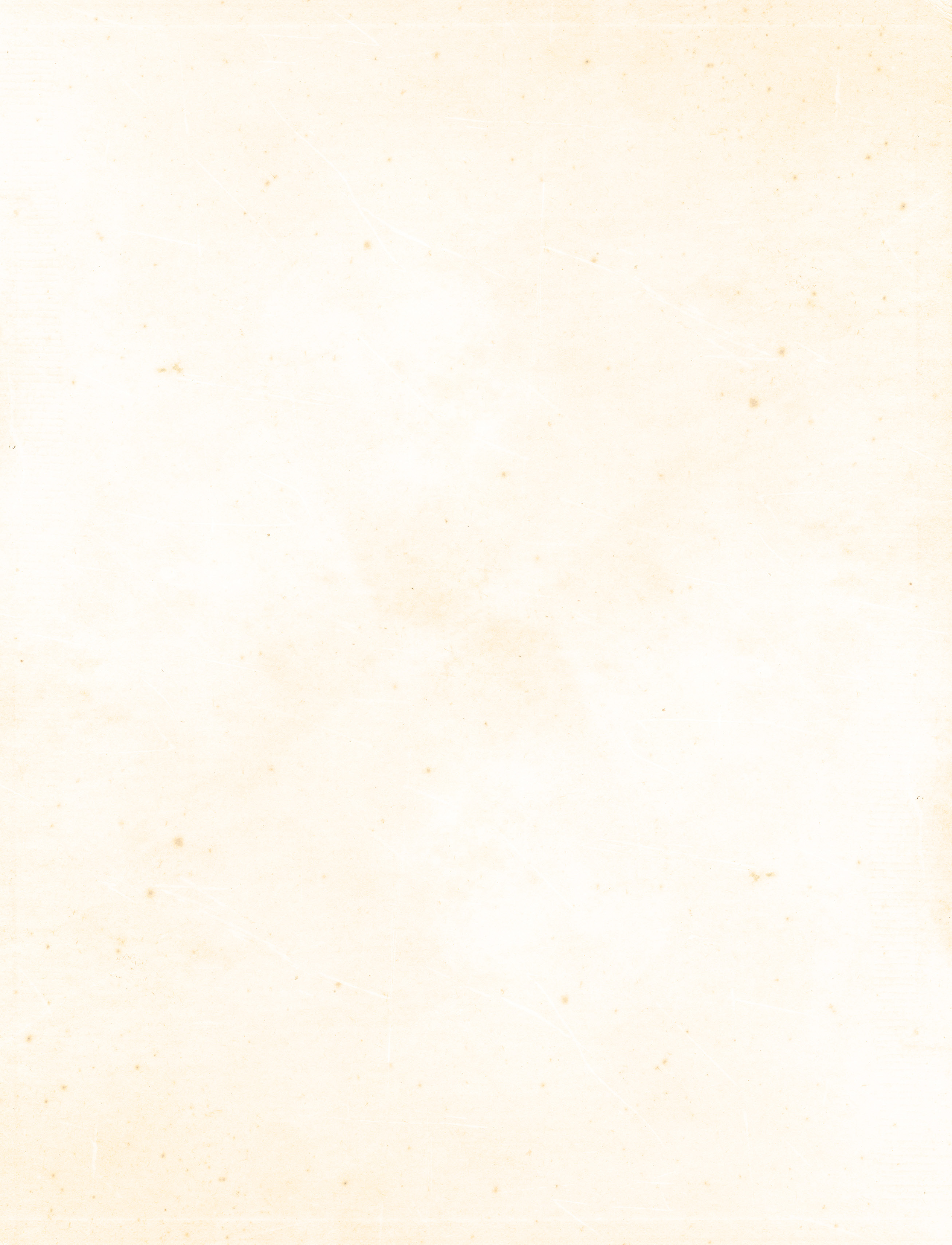 